PATVIRTINTA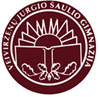 Klaipėdos r. Veiviržėnų Jurgio Šaulio gimnazijos direktoriaus 2018 m. rugpjūčio 31 d. įsakymu Nr. V-952018–2019 MOKSLO METŲ KLAIPĖDOS R. VEIVIRŽĖNŲ JURGIO ŠAULIO GIMNAZIJOS VEIKLOS PLANASI SKYRIUSVEIVIRŽĖNŲ JURGIO ŠAULIO GIMNAZIJOS STRATEGIJAFilosofija: „Nuo mokymo – į mokymąsi“.Vizija – Gimnazija – kultūros ir švietimo židinys, ugdantis sąmoningą pilietį, gebantį integruotis į besikeičiantį pasaulį, deramai atstovaujantį savo Gimnazijai ir šaliai.Misija – teikti ikimokyklinį, priešmokyklinį, pradinį, pagrindinį ir vidurinį išsilavinimą, sudaryti sąlygas įvairiapusei saviraiškai, atsižvelgiant į kiekvieno ugdytinio individualius gebėjimus ir poreikius, parengti mokinius sėkmingam tolimesniam mokymuisi.Vertybės: Akademinis pranašumas – žinios, akademinė laisvė, nepriklausomas kritinis požiūris, kūrybiškumas, novatoriškumas.Bendruomeniškumas – kolegialumas, komandinis darbas, nuomonės laisvė, abipusė pagarba.Nuoseklumas – atvirumas, skaidrumas, atsakomybė, sąžiningumas.Visuotinumas – lygios galimybės, paslaugų prieinamumas, tolerancija, pagarba kitoms kultūroms.Profesionalumas – veiksmingas ir našus klientų poreikius atitinkančių paslaugų teikimas institucijos viduje ir jos išorėje.II SKYRIUS2017–2018 MOKSLO METŲ VEIKLOS ANALIZĖGimnazija teikia kokybišką ikimokyklinį, priešmokyklinį, pradinį, pagrindinį ir vidurinį išsilavinimą, veiksmingai taikydami IKT pamokose ir stebėdama individualią mokinių pažangą. Gimnazijos pedagogai kvalifikuoti, informuoti apie švietimo sistemos pokyčius bei plėtros prioritetus, darbe taikantys aktyvius ugdymo metodus, vedantys netradicines pamokas įvairiose erdvėse. Mokytojų kaita labai maža.Mokytojai. Gimnazijoje dirbo 6 pagalbos specialistai, 40 pedagogai. Pagal kvalifikaciją: 2 mokytojai ekspertai, 11 mokytojų metodininkų, 21 vyr. mokytojų, 6 mokytojai.Moksleiviai. Moksleivių skaičius gimnazijoje mažėja, bet padaugėjo mokinių ir vaikų ugdomų skyriuose.2013–2014 m. m. mokėsi 336 mokiniai, 2014–2015 m. m.  – 315 mokinių ( su skyriais 374). 2015–2016 m. m. – 297 mokiniai (su skyriais 342). 2016–2017 m. m. gimnazijoje mokėsi 281 mokinys (su skyriais 346). 2017-2018 m. m. gimnazijoje mokėsi 282 mokiniai: 1–4 klasių 61 mokinys, 5–8 klasių 91 mokinys, I–IV gimnazijos klasių 130 mokinių ( su skyriais 365 mokiniai), 36 spec. poreikių mokiniaiPasiekimai. Gimnaziją baigė 31 abiturientas. Brandos atestatus gavo visi abiturientai. Baigusieji toliau tęsia studijas universitetuose, kolegijose. Aukštojo mokslo siekia 24 mokiniai, t.y. 80 %. Į universitetus įstojo 10 abiturientų t.y. 32 % (iš jų 2 užsienyje, t.y. 7 %); į kolegijas – 15 abiturientų, t.y. 48 %; dirba 6 mokiniai, t. y. 13 %;  Pažangumas (bendras pažangumo vidurkis) ir 9–10 besimokančių procentas bei pateisinamų pamokų skaičius gerėja, padaugėjo praleistų pamokų:Individualiai kiekvieno mokinio pažangai pamatuoti vedami vaiko individualios pažangos (VIP) lapai. Apie atsiradusius mokymosi sunkumus klasės vadovas informuoja dalyko mokytoją, Gimnazijos švietimo pagalbos specialistus, soc. pedagogą, mokinio tėvus (globėjus, rūpintojus) ir kartu tariamasi, kaip bus organizuojama veiksminga mokymosi pagalba, numatomi tolimesnės veiklos žingsniai. Klasės vadovai stebi ir mokslo metų pabaigoje pildo VIP lapus, juose fiksuodami kiekvieno vaiko kiekvieno dalyko įvertinimą ir pokyčius. Tėvai su VIP lapais supažindinami tėvų susirinkimuose. Kiekvienam Gimnazijos mokiniui yra užvesti segtuvai, kuriuose segami VIP lapai, profesinio orientavimo ir savęs pažinimo, pažangos vertinimo lentelės. 2016–2017 m. m. iš 3 ir daugiau dalykų padarė pažangą 41 mokinys, 2015–2016 m. m. – 33 mokinys, 2017-2018 m. – 26 mokiniai.Mokinio pažangos augimas stebimas, analizuojamos priežastys, išskiriami geriausi ir problemiški mokiniai, pagiriami ir silpnai besimokantys mokiniai, tačiau darantys pažangą. Bendru mokinių, tėvų, mokytojų nutarimu priimami sprendimai dėl apdovanojimų ar spragų likvidavimo būdų.2016–2017 m. m. panašiai tiek pat gimnazijos mokinių ir mokytojų dalyvavo rajono olimpiadose, konkursuose, per pus mažiau apskrities ir respublikos bei tarptautiniuose konkursuose. Laimėtų prizinių vietų 8 mažiau. Dalyvauta apskrities ir tarptautiniuose dainų ir šokių festivaliuose. Džiugu, kad 10 mokinių daugiau dalyvavo rajono varžybose, bei beveik dvigubai daugiau apskrities sporto varžybose. Užimta daugiau prizinių vietų ir gimnazijos sportininkai pelnė Klaipėdos rajono sportiškiausios mokyklos vardą.DALYVAUTA OLIMPIADOSE, KONKURSUOSESPORTINĖSE VARŽYBOSESiekdama kiekvieno mokinio pažangos ir socialinės emocinės brandos, Gimnazija įgyvendina  socialinio emocinio ugdymo (SEU) programas: „Zipio draugai“ priešmokyklinėse grupėse,  „Paauglystės kryžkelė“ 5–8 klasėse ir „Raktai į sėkmę“ I–IV klasėse. Nuoseklūs SEU užsiėmimai 5–8 ir I–II gimnazijos klasėse vykdoma klasės valandėlių metu. Iš SEU tyrimo 87 proc. Mokinių gimnazijoje jaučiasi saugūs.2017–2018 m. m. Gimnazijos veiklos plano tikslas nukreiptas į ugdymo kokybę – užtikrinti kokybišką ir modernų ugdymo (si) proceso organizavimą ir saugios, kultūringos ir modernios mokyklos kūrimą. Šiems tikslams pasiekti Veiklos plane numatyti uždaviniai ir priemonės išanalizuoti pagal rodiklius ir padarytos išvados: Vyko edukacinių erdvių kūrimo projektai: mokyklos fojė, parodų siena, prezidentūros kabinetas, sodas, aktų salės, mokinių laisvalaikio zonos įrengimasBendradarbiauta su Klaipėdos kolegijos dizaino specialistais kuriant mokyklos aplinką.Veiksmingas IKT taikymas pamokose.Gerėja mokinių individuali pažanga ir pasiekimai.Aktyviai vykdomos projektinės veiklos ir pamokos netradicinėse erdvėse.Sumažėjo patyčios ir pagerėjo mikroklimatas, mokiniai jaučiasi saugiai (87% mokinių).Nepakankamai laikomasi atnaujintų mokinio elgesio taisyklių (žino 80 % , laikosi 56 % mokinių).III SKYRIUS2018–2019 METINĖS VEIKLOS TIKSLAI IR UŽDAVINIAIUgdymosi kokybės gerinimas, turinio optimizavimas. Užtikrinti kokybišką ir modernų ugdymo (si) proceso organizavimą. Tęsti mokinių pažangos, pasiekimų vertinimo ir skatinimo sistemos tobulinimą.  Kryptingai tobulinti mokytojų profesinę kompetenciją.Saugios, kultūringos ir modernios mokyklos kūrimas. Plėtoti socialinę, emocinio ugdymo, prevencinę ir sveikatos ugdymo veiklą. Ugdyti sąmoningą požiūrį į gimnazijos tvarką, gerinti socialinį sąmoningumą.IV SKYRIUSPOSĖDŽIAIMOKYTOJŲ TARYBOS VEIKLA2018–2019 M. M.VISUOTINIAI MOKINIŲ TĖVŲ SUSIRINKIMAIGIMNAZIJOS TARYBOS PASITARIMAI2018–2019 m. m.I SKYRIUSTIKSLŲ IR UŽDAVINIŲ ĮGYVENDINIMO PRIEMONĖSTIKSLAS. Ugdymosi kokybės gerinimas, turinio optimizavimas.Pagrindiniai siekiai ir uždaviniai: Užtikrinti kokybišką ir modernų ugdymo (si) proceso organizavimą. Tęsti mokinių pažangos, pasiekimų vertinimo ir skatinimo sistemos tobulinimą  Kryptingai tobulinti mokytojų profesinę kompetenciją.TIKSLAS.  Saugios, kultūringos ir modernios mokyklos kūrimas.Pagrindiniai siekiai ir uždaviniai: Plėtoti socialinę, emocinio ugdymo, prevencinę ir sveikatos ugdymo veiklą.Ugdyti sąmoningą požiūrį į gimnazijos tvarką, gerinti socialinį sąmoningumą.SUDERINTAKlaipėdos rajono Veiviržėnų Jurgio Šaulio gimnazijos 2018-06-13Mokytojų tarybos posėdžio protokoliniu nutarimu ( protokolas Nr. V6-6 )2018–2019 mokslo metų Klaipėdos r. VeiviržėnųJurgio Šaulio gimnazijos veiklos planas 1 priedasKLAIPĖDOS R. VEIVIRŽĖNŲ JURGIO ŠAULIO GIMNAZIJOS2017–2018 MOKSLO METŲ VEIKLOS PLANO ANALIZĖGimnazija teikia kokybišką ikimokyklinį, priešmokyklinį, pradinį, pagrindinį ir vidurinį išsilavinimą, veiksmingai taikydami IKT pamokose ir stebėdama individualią mokinių pažangą. Gimnazijos pedagogai kvalifikuoti, informuoti apie švietimo sistemos pokyčius bei plėtros prioritetus, darbe taikantys aktyvius ugdymo metodus, vedantys netradicines pamokas įvairiose erdvėse. Mokytojų kaita labai maža.Mokytojai. Gimnazijoje dirbo 6 pagalbos specialistai, 40 pedagogai. Pagal kvalifikaciją: 2 mokytojai ekspertai, 11 mokytojų metodininkų, 21 vyr. mokytojų, 6 mokytojai.Moksleiviai. Moksleivių skaičius gimnazijoje mažėja, bet padaugėjo mokinių ir vaikų ugdomų skyriuose.2013–2014 m. m. mokėsi 336 mokiniai, 2014–2015 m. m.  – 315 mokinių ( su skyriais 374). 2015–2016 m. m. – 297 mokiniai (su skyriais 342). 2016–2017 m. m. gimnazijoje mokėsi 281 mokinys (su skyriais 346). 2017-2018 m. m. gimnazijoje mokėsi 282 mokiniai: 1–4 klasių 61 mokinys, 5–8 klasių 91 mokinys, I–IV gimnazijos klasių 130 mokinių ( su skyriais 365 mokiniai), 36 spec. poreikių mokiniaiPasiekimai. Gimnaziją baigė 31 abiturientas. Brandos atestatus gavo visi abiturientai. Baigusieji toliau tęsia studijas universitetuose, kolegijose. Aukštojo mokslo siekia 24 mokiniai, t.y. 80 %. Į universitetus įstojo 10 abiturientų t.y. 32 % (iš jų 2 užsienyje, t.y. 7 %);  į kolegijas – 15 abiturientų, t.y. 48 %; dirba 6 mokiniai, t. y. 13 %;  Pažangumas (bendras pažangumo vidurkis) ir 9–10 besimokančių procentas bei pateisinamų pamokų skaičius gerėja, padaugėjo praleistų pamokų:Individualiai kiekvieno mokinio pažangai pamatuoti vedami vaiko individualios pažangos (VIP) lapai. Apie atsiradusius mokymosi sunkumus klasės vadovas informuoja dalyko mokytoją, Gimnazijos švietimo pagalbos specialistus, soc. pedagogą, mokinio tėvus (globėjus, rūpintojus) ir kartu tariamasi, kaip bus organizuojama veiksminga mokymosi pagalba, numatomi tolimesnės veiklos žingsniai. Klasės vadovai stebi ir mokslo metų pabaigoje pildo VIP lapus, juose fiksuodami kiekvieno vaiko kiekvieno dalyko įvertinimą ir pokyčius. Tėvai su VIP lapais supažindinami tėvų susirinkimuose. Kiekvienam Gimnazijos mokiniui yra užvesti segtuvai, kuriuose segami VIP lapai, profesinio orientavimo ir savęs pažinimo, pažangos vertinimo lentelės. 2016–2017 m. m. iš 3 ir daugiau dalykų padarė pažangą 41 mokinys, 2015–2016 m. m. – 33 mokinys, 2017-2018 m. – 26 mokiniai.Mokinio pažangos augimas stebimas, analizuojamos priežastys, išskiriami geriausi ir problemiški mokiniai, pagiriami ir silpnai besimokantys mokiniai, tačiau darantys pažangą. Bendru mokinių, tėvų, mokytojų nutarimu priimami sprendimai dėl apdovanojimų ar spragų likvidavimo būdų.2016–2017 m. m. panašiai tiek pat gimnazijos mokinių ir mokytojų dalyvavo rajono olimpiadose, konkursuose, per pus mažiau apskrities ir respublikos bei tarptautiniuose konkursuose. Laimėtų prizinių vietų 8 mažiau. Dalyvauta apskrities ir tarptautiniuose dainų ir šokių festivaliuose. Džiugu, kad 10 mokinių daugiau dalyvavo rajono varžybose, bei beveik dvigubai daugiau apskrities sporto varžybose. Užimta daugiau prizinių vietų ir gimnazijos sportininkai pelnė Klaipėdos rajono sportiškiausios mokyklos vardą.DALYVAUTA OLIMPIADOSE, KONKURSUOSESPORTINĖSE VARŽYBOSESiekdama kiekvieno mokinio pažangos ir socialinės emocinės brandos, Gimnazija įgyvendina socialinio emocinio ugdymo (SEU) programas: „Zipio draugai“ priešmokyklinėse grupėse, „Paauglystės kryžkelė“ 5–8 klasėse ir „Raktai į sėkmę“ I–IV klasėse. Nuoseklūs SEU užsiėmimai 5–8 ir I–II gimnazijos klasėse vykdoma klasės valandėlių metu. Iš SEU tyrimo 87 proc. Mokinių gimnazijoje jaučiasi saugūs.2017–2018 m. m. Gimnazijos veiklos plano tikslas nukreiptas į ugdymo kokybę – užtikrinti kokybišką ir modernų ugdymo (si) proceso organizavimą ir saugios, kultūringos ir modernios mokyklos kūrimą. Šiems tikslams pasiekti Veiklos plane numatyti uždaviniai ir priemonės išanalizuoti pagal rodiklius ir padarytos išvados: Vyko edukacinių erdvių kūrimo projektai: mokyklos fojė, parodų siena, prezidentūros kabinetas, sodas, aktų salės, mokinių laisvalaikio zonos įrengimasBendradarbiauta su Klaipėdos kolegijos dizaino specialistais kuriant mokyklos aplinką.Veiksmingas IKT taikymas pamokose.Gerėja mokinių individuali pažanga ir pasiekimai.Aktyviai vykdomos projektinės veiklos ir pamokos netradicinėse erdvėse.Sumažėjo patyčios ir pagerėjo mikroklimatas, mokiniai jaučiasi saugiai (87% mokinių).Nepakankamai laikomasi atnaujintų mokinio elgesio taisyklių (žino 80 % , laikosi 56 % mokinių).Veiviržėnų Jurgio Šaulio gimnazijos metinės veiklos planas 2 priedasKLAIPĖDOS R. VEIVIRŽĖNŲ JURGIO ŠAULIO GIMNAZIJOSMETODINĖS TARYBOS VEIKLOS PLANAS2018–2019 M. M.Tikslas. Kryptingai tobulinti mokytojų profesinę kompetenciją2018–2019 mokslo metų Klaipėdos r. VeiviržėnųJurgio Šaulio gimnazijos veiklos planas 3 priedasVEIVIRŽĖNŲ JURGIO ŠAULIO GIMNAZIJOSKLASIŲ VADOVŲ METODINĖ GRUPĖVEIKLOS PLANAS2018–2019 M. M.PRIORITETAS:Nuo mokymo į mokymąsi (gimnazijos filosofija);Metodinės veiklos prioritetas –  formuoti dorą, kultūringą, sąžiningą, atsakingą moksleivį.TIKSLAS:Ugdyti motyvuotą, sugebančią bendrauti ir bendradarbiauti, kritišką, kūrybingą, kultūringą gimnazijos bendruomenę.UŽDAVINIAI:Sudaryti sąlygas mokiniams sėkmingiau mokytis, stiprinant lankomumo efektyvumą.Skatinti lyderystę ir vadybą, puoselėjant dialogo ir susitarimų kultūrą, sudaryti sąlygas bendruomenės narių kūrybiškumui, pilietiškumui ir sveikai gyvensenai.Sudaryti sąlygas ir skatinti nuolatinį bendruomenės mokymąsi, sutelktumą, asmeninį tobulėjimą, tėvų, mokinių, mokytojų bendradarbiavimą.VEIKLOS PLANAS2018–2019 m. m.Klasių vadovų metodinės grupės pirmininkė 					Irena Juciuvienė2018–2019 mokslo metų Klaipėdos r . VeiviržėnųJurgio Šaulio gimnazijos veiklos planas 4 priedasVeiviržėnų JURGIO Šaulio gimnazijosIKIMOKYKLINIO IR PRIEŠMOKYKLINIO UGDYMO pedagogų metodinės grupėsveiklos pLANAS2018–2019 m. M.Situacijos analizė:Veiviržėnų gimnazijos ikimokyklinio ir priešmokyklinio ugdymo pedagogų metodinėje grupėje 7 mokytojos:J. Riaukienė – vyr. mokytoja;I. Linkuvienė – mokytoja;Ž. Strumylienė – vyr. mokytoja;A. Švabienė – mokytoja;J. Toleikytė – mokytoja;A. Jefišova – mokytoja;V. Merliūnienė – mokytoja;R. Lukomskienė – mokytoja.Sėkmės įgyvendinant 2017 –2018 m. metodinės grupės tikslus ir uždavinius:	1. Pedagogės sėkmingai gilino žinias seminaruose, metodiniuose užsiėmimuose bei stebėdamos kolegių vedamas veiklas.	2. Sudarytos sąlygos ugdytiniams realizuoti savo gebėjimus  šalies organizuojamuose projektuose.	3. Ikimokykliniame ir priešmokykliniame skyriuje organizuoti renginiai stiprino pedagogų, ugdytinių ir tėvų pozityvų bendravimą ir bendradarbiavimą.	Tobulintina sritis: daugiau dėmesio bendriems  grupių renginiams, kurie stiprintų bendradarbiavimą  ir socialiniam emociniam ugdymui.Tikslai ir uždaviniai:1.	TIKSLAS. Ugdymosi kokybės gerinimas.Uždaviniai:1.1.	 Mokymosi pagalbas teikimas – orientavimasis į ugdytinių poreikius.1.2.	 Taikyti aktyvius ugdymo metodus.1.3.	 Prioritetą teikti socialinėms ir emocinėms kompetencijoms.2.	TIKSLAS. Mokytojų bendrųjų ir dalykinių kompetencijų tobulinimas.Uždaviniai:2.1.	 Gerinti skaitmeninį raštingumą.2.2.	 Tobulinti mokytojų profesinę kompetenciją.2.3.	 Stiprinti kolegialų grįžtamąjį ryšį, jį panaudoti mokytojų kompetencijoms tobulinti.Metodinės grupės pirmininkė 								Alvyda Švabienė 2018–2019 mokslo metų Klaipėdos r . VeiviržėnųJurgio Šaulio gimnazijos veiklos planas 5 priedasKLAIPĖDOS R. Veiviržėnų JURGIO Šaulio gimnazijospradinių klasių mokytojų metodinės grupėsveiklos programa2018–2019 m. m.Situacijos analizėVeiviržėnų gimnazijos pradinių klasių mokytojų metodinę grupę sudaro 7 mokytojos:I. Raudonienė – pradinių klasių mokytoja metodininkė;V. Stonkuvienė – pradinių klasių  mokytoja metodininkėN. Stonkuvienė – pradinių klasių vyr. mokytoja;R. Bagdonavičienė – vyr. specialioji pedagogėI. Merliūnienė – pradinių klasių vyr. mokytoja;J. Rudienė – pavaduotoja ugdymuiD. Nausėdienė – pradinIų klasių mokytojaSėkmės įgyvendinant 2017–2018 metodinės grupės tikslus ir uždavinius:1. Dalyvaudamos seminaruose, dalindamosis patirtimi, bendradarbiaudamos bei stebėdamos kolegių vedamas pamokas pedagogės įgijo žinių, padedančių užtikrinti ugdymo kokybės gerinimą. 2. Sudarytos sąlygos ugdytiniams realizuoti savo gebėjimus pamokinėje ir popamokinėje veikloje (moksleiviai dalyvavo gimnazijos, rajono ir šalies organizuojamuose projektuose, renginiuose).3. Gimnazijoje organizuoti renginiai stiprino mokytojų, mokinių ir tėvų pozityvų bendravimą ir bendradarbiavimą.Tobulintina sritis: daugiau dėmesio skirti inovatyvių ugdymo metodų sklaidai ir socialiniam emociniam ugdymui. Tikslas: Ugdyti motyvuotą, sugebančią bendrauti ir bendradarbiauti, kritišką, kūrybingą, kultūringą gimnazijos bendruomenę.Uždaviniai:Ugdymosi kokybės gerinimas, turinio optimizavimas. Užtikrinti kokybišką ir modernų ugdymo (si) proceso organizavimą. Tęsti mokinių pažangos, pasiekimų vertinimo ir skatinimo sistemos tobulinimą.  Kryptingai tobulinti mokytojų profesinę kompetenciją.Saugios, kultūringos ir modernios mokyklos kūrimas.Plėtoti socialinę, emocinio ugdymo, prevencinę ir sveikatos ugdymo veiklą.Metodinė grupės pirmininkė 								Irena Raudonienė2018–2019 mokslo metų Klaipėdos r. VeiviržėnųJurgio Šaulio gimnazijos veiklos planas 8 priedasKLAIPĖDOS R. Veiviržėnų JURGIO Šaulio gimnazijosHUMANITARINIŲ MOKSLŲ METODINĖS GRUPĖSVEIKLOS PLANAS 2018-2019 M. M.Tikslai ir uždaviniaiUgdymo kokybės gerinimas, turinio optimizavimas.Užtikrinti kokybišką ir modernų ugdymo (si) proceso organizavimą.Tęsti mokinių pažangos, pasiekimų vertinimo ir skatinimo sistemos tobulinimą.Kryptingai tobulinti mokytojų profesinę kompetenciją.Saugios, kultūringos ir modernios mokyklos kūrimas.Plėtoti socialinę, emocinio ugdymo, prevencinę ir sveikatos ugdymo veiklą.Ugdyti sąmoningą požiūrį gimnazijos tvarką, gerinti socialinį sąmoningumą.VEIKLOS PLANASMetodinės grupės pirmininkė 							Zofija Bernotienė2018–2019 mokslo metų Klaipėdos r. Veiviržėnų Jurgio Šaulio gimnazijos veiklos planas 14 priedasKLAIPĖDOS R. VEIVIRŽĖNŲ JURGIO ŠAULIO GIMNAZIJOS IKIMOKYKLINIO IR PRIEŠMOKYKLINIO UGDYMO SKYRIAUSLOGOPEDĖS INGOS LINKUVIENĖS VEIKLOS PLANAS2018–2019 m. m.Tikslas: Laiku įvertinti vaikų kalbos raidos ypatumus bei teikti kryptingą ir efektyvią logopedo pagalbą vaikams, turintiems kalbos ir kalbėjimo sutrikimų. Uždaviniai:1. Visapusiškai tirti  bei nustatyti kalbos sutrikimų priežastis ir pobūdį; 2. Taikyti specialiojo poreikio priemones, naudoti naujausias  kalbos tyrimo bei korekcinio darbo metodikas; 3. Koreguoti ugdytinių kalbėjimo ir kalbos sutrikimus, parenkant tinkamiausius  bei efektyviausius darbo su vaiku  metodus; 4. Kelti profesinę kvalifikaciją;5. Bendradarbiauti su ugdymo institucijos bendruomene, konsultuoti tėvus (globėjus), darželio auklėtojas, teikti rekomendacijas. Logopedė 						Inga Linkuvienė 2018–2019 mokslo metų Klaipėdos r. VeiviržėnųJurgio Šaulio gimnazijos veiklos planas 15 priedasKLAIPĖDOS R. VEIVIRŽĖNŲ JURGIO ŠAULIO GIMNAZIJOSlogopedės Modestos stončiuvienės veiklos planas2018-2019 m. m.Tikslas: Teikti kvalifikuotą logopedinę pagalbą mokiniams, turintiems kalbos ir kitų komunikacijos sutrikimų.Uždaviniai:Įvertinti  vaikų kalbos raidos ypatumus, nustatyti  kalbos ir kalbėjimo sutrikimus. Taikyti efektyvius kalbos ir kalbėjimo sutrikimų įveikimo būdus, metodus ir priemones.Bendradarbiauti su kalbėjimo ir kalbos sutrikimų turinčių vaikų tėvais, gimnazijos pedagogais, pagalbos vaikui teikimo, ugdymo organizavimo, kalbos ir kalbėjimo sutrikimų prevencijos bei jų įveikimo klausimais.Kelti profesinę kvalifikaciją.Logopedė 					Modesta Stončiuvienė2018–2019 mokslo metų Klaipėdos r. VeiviržėnųJurgio Šaulio gimnazijos veiklos planas 16 priedasVEIVIRŽĖNŲ JURGIO ŠAULIO GIMNAZIJOSSOCIALINĖS PEDAGOGĖS METODININKĖS  VEIKLOS PROGRAMA2018–2019 m. m.Tikslas – rūpintis mokinių socialine gerove, teikti socialinę- pedagoginę pagalbą mokiniams ir užtikrinti sėkmingą ugdymosi procesą, šalinant priežastis, kurios trukdo mokinių ugdymo (-si) procesui pozityviai socializacijai gimnazijoje.Uždaviniai:Bendradarbiaujant su klasių vadovais, kitais specialistais, spręsti vaikų socialines-pedagogines problemas, ieškoti efektyvių pagalbos būdų;Ugdyti mokinių gebėjimą atsispirti žalingiems veiksniams – žalingų įpročių prevencija;Ugdyti mokinių socialinius įgūdžius, vesti individualias konsultacijas ir užsiėmimus;Analizuoti konfliktines situacijas gimnazijoje, priežastis bei sąlygas, padėti vaikams keisti gyvenimo būdą, elgesį, spręsti kitas problemas;Skatinti gimnazijos bendruomenės bendradarbiavimą, vykdyti mokinių tėvų švietimą , gerinant ugdymo kokybę.Lavinti savo, kaip specialistės darbo įgūdžius, domėtis socialinėmis inovacijomis, lankyti seminarus.Veiklos turinys:Dirba su vaiku, tėvais/globėjais, mokytojais ir kitais gimnazijoje dirbančiais specialistais;Vertina ir padeda spręsti problemas, susijusiais su įvairiais vaikams kylančiais sunkumais   (patiriančiais smurtą, patyčias, pamokų nelankymo, alkoholio, tabako vartojimo prevencija);Bendradarbiauja su klasių vadovais, kitais pedagogais, specialistais, mokyklos administracija sprendžiant vaikų socialines- pedagogines problemas, ieškant veiksmingų pagalbos būdųBendradarbiauja su mokyklos administracija dėl mokinių pavėžėjimo, nemokamo mokinių maitinimo;Kartu su mokyklos bendruomene, socialiniais partneriais iš kitų institucijų atlieka šviečiamąjį-informacinį darbą;Kartu su klasių vadovais, kitais mokytojais ugdo vaikų socialinius įgūdžius.Socialinės pedagoginės pagalbos formos, metodai:1.Duomenų ir informacijos kaupimas, gautos informacijos analizė:Pokalbiai su mokytojais, klasių vadovais, gimnazijos administracija, kitais gimnazijos bendruomenės nariais.2. Individualus darbas su mokiniais:Individualus mokinių konsultavimas (patyčios, vaiko teisių ir pareigų klausimai, elgesio koregavimas ir kt.);Dalyvavimas klasės valandėlėse, skirtose žalingų įpročių, patyčių prevencijai, socialinių įgūdžių lavinimui;Mokinių stebėjimas3.Bendradarbiavimas su klasių vadovais, kitais pedagogais, specialistais:Konsultavimas (patarimai, pasitarimai, papildoma mokomoji pagalba, siekiant išsiaiškinti tai, kas vyksta mokinių gyvenime, su kokiomis problemomis jis susiduria gimnazijoje ir už jos ribų);Bendros projektinės veiklos, renginių organizavimas ir vykdymas.4.Užimtumo organizavimasDalyvavimas konkursuose, renginiuose gimnazijoje ir už jos ribų;5.Tiriamoji veikla:Mokinių anketavimas įvairiais klausimais.6.Darbas komisijose, grupėse, komandose:VGK;Raktai į sėkmę;Klaipėdos rajono socialinių pedagogų metodinis būrelis;Klasės auklėtojų metodinis būrelis.Seniūnijų VGK.Veiklos planasOrganizacinė veikla bei dokumentacijaIndividualus darbas su mokiniaisDarbas su mokinių tėvaisBendradarbiavimas su gimnazijos vadovais, mokytojais, klasių vadovais, pagalbos vaikui specialistais.Bendradarbiavimas su kitomis socialinėmis institucijomis.Prevencinė veiklaSavišvieta ir kvalifikacijos kėlimasPASTABA: Socialinė pedagogė turi teisę keisti darbo plane numatytas veiklas, apie pakeitimus iš anksto informuoja gimnazijos administraciją.Laima Rėbždienė,mob.861844097, el.p. laima.rebzdiene@g2018–2019 mokslo metų Klaipėdos r. VeiviržėnųJurgio Šaulio gimnazijos veiklos planas 17 priedasVEIVIRŽĖNŲ JURGIO ŠAULIO GIMNAZIJOS SPECIALIOJO PEDAGOGOVEIKLOS PLANAS2018–2019 M. M.TIKSLAS:Organizuoti pagalbą vaikui, turinčiam specialiųjų ugdymosi poreikių, pedagoginę švietimo pagalbą pedagogams ir kitiems dalyvaujantiems ugdymo procese asmenims bei mokinio tėvams (globėjams).UŽDAVINIAI:Atlikti vaikų, turinčių ugdymosi sunkumų, pradinį įvertinimą. Skleisti specialiojo ugdymo kokybišką patirtį ugdant SUP mokinius, taikant įvairius mokymo būdus, metodus,  priemones.Siekti ugdymo procese dalyvaujančių bendruomenės narių bendros veiklos ir tarpusavio bendradarbiavimo pagalbos.Vyr. specialioji pedagogė 					R. Bagdonavičienė2018–2019 mokslo metų Klaipėdos r. VeiviržėnųJurgio Šaulio gimnazijos veiklos planas 6 priedasGAMTOS IR TIKSLIŲJŲ MOKSLŲ METODINĖS GRUPĖS VEIKLOS PLANAS2018–2019 m. m.Gamtos ir tiksliųjų mokslų metodinės grupės vadovė 			A. Šneiderienė2018–2019 mokslo metų Klaipėdos r. VeiviržėnųJurgio Šaulio gimnazijos veiklos planas 7 priedasVEIVIRŽĖNŲ JURGIO ŠAULIO GIMNAZIJOS MUZIEJAUS VEIKLOS PLANAS2018–2019 m. m.Prioritetai:Muziejaus, kaip papildomos ugdymo priemonės, kūrybiškas panaudojimas.Muziejaus fondų tikslingas panaudojimas ir derinimas su mokymo programomis.Tikslai:Prisidėti ugdant gimnazijos mokinių tautiškumą, pilietiškumą ir patriotizmą.Skatinti mokinius pažinti savo krašto istoriją ir ją populiarinti.Aktualizuoti muziejaus veiklą saugant krašto etninį ir kultūrinį paveldą.Muziejininkė 				Valdonija Karaliūnienė2018–2019 mokslo metų Klaipėdos r. VeiviržėnųJurgio Šaulio gimnazijos veiklos planas 9 priedasSOCIALINIŲ MOKSLŲ METODINĖS GRUPĖS VEIKLOS PLANAS 2018–2019 m. m.Socialinių mokslų metodinės grupės pirmininkas 			I. Ruškė2018–2019 mokslo metų Klaipėdos r. VeiviržėnųJurgio Šaulio gimnazijos veiklos planas 10 priedasBibliotekos veiklos planas 2018–2019m. m.Tikslas – aktyviai dalyvauti modernėjančiame ugdymo procese.Uždaviniai:Analizuoti turimus išteklius ir mokyklos bendruomenės informacinius poreikius. Organizuoti renginius, kuriuose dalyvautų mokiniai, jų tėvai ir mokytojai.Dalyvauti planuojant veiklą, susijusią su mokslo programos įgyvendinimu.Komplektuoti bibliotekos fondą, atsižvelgiant į ugdymo  proceso poreikius.Padėti mokiniams ir mokytojams naudotis bibliotekos ištekliais ir informacinėmis technologijomis.Konsultuoti ugdytinius profesinio orientavimo klausimais. Teikti mokytojams informaciją apie naujausią metodinę literatūrą ir vadovėlius. Dalyvauti bibliotekos darbuotojų kvalifikacijos kėlimo kursuose ir seminaruose.Tęsti bibliotekos duomenų suvedimo darbą į programą ,,MOBIS“.Skatinti susidomėjimą skaityti.Bibliotekos vedėja				Regina Mozerienė2018–2019 mokslo metų Klaipėdos r. VeiviržėnųJurgio Šaulio gimnazijos veiklos planas 11 priedasKLAIPĖDOS RAJONO SAVIVALDYBĖS VISUOMENĖS SVEIKATOS BIURASVEIVIRŽĖNŲ JURGIO ŠAULIO GIMNAZIJOSVISUOMENĖS SVEIKATOS PRIEŽIŪROS SPECIALISTO VEIKLOS PLANAS 2018–2019 m. m.  Parengė: Klaipėdos rajono savivaldybės visuomenės sveikatos biuroVisuomenės sveikatos priežiūros specialistėBirutė GrevienėMokyklos apibudinimas, situacijos analizė:2017–2018 mokslo metais gimnazijoje mokėsi 283 mokiniai, Pėžaičių pradinio ugdymo skyriuje – 14 1-4 kl.mokinių bei ikimokyklinio ir priešmokyklinio ugdymo skyriuje – 70 ugdytinių. Viso Veiviržėnų Jurgio Šaulio gimnazijoje ugdomi 367 ugdytiniai. Dirba 45 pedagogai ir 34 aptarnaujančio personalo. Pirmos pagalbos ir higienos įgūdžių privalomieji mokymai yra išklausyti ir išklausomi tik pasibaigus jų galiojimui. Gimnazija turi higienos pasą. Vieną kartą metuose atliekamas Nacionalinio sveikatos centro Gargždų skyriaus patikrinimas gimnazijoje ir jos padaliniuose higienos normų atitikties įvertinimui. Į centro specialistų pastabas yra reaguojama operatyviai.Mokykloje skiriamas pakankamas dėmesys sveikatinimui: užtikrinama sveika fizinė ir socialinė aplinka, siekiama glaudaus bendradarbiavimo su mokinių tėvais. Sveikatos priežiūra mokykloje vykdoma planingai, veiklos priemonės įtrauktos į mokyklos metines veiklos programas, atsižvelgiant ir analizuojant bendruomenės poreikius ir prioritetus.Siekiant rezultato dirbama sveikos mitybos, burnos higienos ir ėduonies profilaktikos, socialinių įgūdžių, psichoaktyvių medžiagų vartojimo prevencijos bei kitose sveikatos saugos srityse.Mokykloje taikomi šiuolaikiniai mokymo metodai, formos: akcijos, pamokos, diskusijos, praktiniai užsiėmimai, konsultacijos, integruotos pamokos, rengiami stendai, platinami lankstinukai, organizuojami renginiai, mokiniai dalyvauja rajoniniuose sveikatinimo renginiuose. Gimnazijoje susikūręs sveikatos ambasadorių klubas, kurie vykdo įvairias veiklas. Efektyvu kada į sveikatinimo veiklą įsijungia patys mokiniai: mokosi ir moko kitus.  Tai, ką atrandame patys, turi prasmę, nes išlieka mumyse. Aktyvaus mokymosi ir netradiciniai darbo metodai orientuojami į moksleivių kritinį mąstymą, problemų sprendimą, žinių atradimą patiems. Stengiamasi mokymą keisti į mokymąsi.Tėvai užtikrina savalaikį vaikų profilaktinį sveikatos patikrinimą. Analizuojant penkių mokslo metų pateiktų pažymų duomenis, daroma išvada, kad F-027-1/a į ugdymo įstaigas pristatomos 100% (aišku būtinas priminimas vaikams, tėvams), glaudžiai bendradarbiaujant su pirminės sveikatos priežiūros centrais, klasių vadovais. Vyraujanti vaikų sveikatos problema yra regos sistemos sutrikimai, kuriuos nulemia genetika, per didelis krūvis, tenkantis akims: ilgas darbas kompiuteriu, ilgas televizoriaus žiūrėjimas, žaidimai telefonu. Pastebima tendencija, kad į pirmą klasę mokiniai ateina su regos sutrikimais, kitas susilpnėjusio regėjimo šuolis stebimas 5-9 klasėse. Kraujotakos sistemos sutrikimai turi tendenciją tai mažėti, tai didėti. Skeleto-raumenų sistemos sutrikimus lemia spartus vaikų augimas tam tikrais periodais. Mokinių kvėpavimo sistemos sutrikimams įtakos turi įgimtos kvėpavimo sistemos patologijos, bei ūminių susirgimų komplikacijos. Vaikams nervų sistemos sutrikimus dažnai nulemia patiriama įtampa mokykloje ir namuose, stresas, didelis mokymosi krūvis. Atsiradus privalomoms odontologų patikroms, stebima didelė vaikų dantų karieso problema.Veiviržėnų Jurgio Šaulio gimnazijos mokinių sveikatos problemų pokytis 2015–2017 m. m.Mokinių sveikatos problemos eilę metų išlieka tos pačios: regos sutrikimai, kvėpavimo sistemos negalavimai, kraujotakos sistemos sutrikimai, nervų sistemos ligos, dantų kariesas. Žymesnio negalavimų didėjimo nestebima, skaičiai svyruojantys dėl mažėjančio bendro mokinių skaičiaus. Visiškai sveikų vaikų 2014/2015 mokslo metais buvo 90 ugdytiniai; 2015/16 mokslo metais-79 ugdytiniai ; 2016/2017m.m.- 88 ugdytiniai; 2017/2018 m.m.-102 ugdytiniai. Vaikų dantų karieso problema mažina visiškai sveikų vaikų skaičių. Opi problema vaikų burnos sveikatos priežiūros profilaktika, tėvų atsainus požiūris ir vaikų burnos sveikatos priežiūros paslaugų prieinamumas.Mokinių gyvensenos tyrimas. 2008 m., 2011 m., 2014 m. 2016 m., 2017 m. Pokyčiai. Visuomenės sveikatos biuro specialistės atlikto tyrimo tikslas – geriau pažinti jaunų žmonių gyvenseną, elgesį ir sveikatą, taip pat siekiama įvertinti mokinių gyvensenos ir sveikatos pokyčius tarp mokyklų, juos lyginant su Kkaipėdos rajono vidurkiu. Pagrindinis tyrimo metodas – anoniminė anketinė apklausa. Mokinių prašoma atsakyti į klausimus apie jų savijautą, sveikatai žalingus įpročius, mitybą, nelaimingus atsitikimus, santykius su tėvais, mokytojais ir draugais, šeimos ir mokyklos aplinką, apie narkotikų vartojimą, lytinę elgseną.2016 metų tyrimo išvadose fiksuojamas fiziškai aktyvių mokinių padaugėjimas. Padaugėjo mokinių saugiai besielgiančių kelyje, einant pėsčiomis ar važiuojant automobiliu. Mažėja mokinių saugumo jausmas mokykloje, padidėjo patyčių, alkoholio vartojimas ir rūkymas. Analizuojant rūkymo dažnį pagal klases, daugiau rūkė vyresniųjų klasių mokinių. Išlieka neigiami mokinių mitybos įpročiai. 2017 metų tyrimas parodė, kad Veiviržėnų Jurgio Šaulio gimnazijos apklausti mokiniai teigiamai vertina pokyčius mityboje (mokykla pasirinko sveikatai palankią mitybą), daugiau negu rajono vidurkis vartoja vaisių ir daržovių, pakito cukraus suvartojamas kiekis lyginant su 2016 m. apklausos rezultatais. Nedaug skiriasi fizinio aktyvumo apimtys, lyginant kitų metų duomenis. Kaimo vaikai daugiau juda, jų laisvalaikis aktyvesnis, nors laikas praleistas  prie kompiuterio beveik sutampa su rajono vidurkiu. Džiugina, kad sumažėjo svaigių silpnų gėrimų vartojančių, taip pat mažesnis rūkančių ar bandžiusių narkotines medžiagas skaičius. Lytinė elgsena atitinka apklaustųjų amžių, 97 procentai mokinių atsako neturėję lytinių santykių. Tyrimo duomenys pateikiami mokyklos bendruomenei, panaudojami mokykloje, ugdant mokinių sveikatą.Sveikatos stiprinimo SSGG analizėAnalizė parengta, vadovaujantis gimnazijos strateginiu planu ir visuomenės sveikatos priežiūros specialistės išvadomis.Stiprybės: aukštos kvalifikacijos pedagogai ir kiti specialistai; E-dienynas ir betarpiškas tiesioginis ar telefoninis bendravimas taikomas mokyklos bendruomenės informavimui; puoselėjamos tradicijos, rengiamos teminės, proginės šventės; atvira, svetinga bei jauki aplinka. Gimnazija užtikrina saugias mokymosi ir bendravimo sąlygas: pagarba vienas kitam tarp mokinių, mokytojų ir kitų mokyklos darbuotojų 2018/19 mokslo metais planuojama pradėti „Visos dienos mokykla“ idėją su visu paslaugų paketu mokinio užimtumui, laisvalaikiui.Silpnybės: Kai kuriose klasėse silpnos mokymosi kompetencijos ir nepalankus mikroklimatas. Tarp mokinių yra patyčių.Galimybės: Kurti patrauklios, šiuolaikiškos mokyklos įvaizdį. Rašyti ir vykdyti projektus. Grėsmės: mažėja mokinių skaičius ir klasių komplektų skaičius; daugėja specialiųjų poreikių turinčių mokinių; daugėja stebimų, rizikos šeimu; prastėja mokinių pasiekimai; tėvų bedarbystės ir emigracijos didėjimas įtakoja socialinių problemų atsiradimą.Tolimasis tikslas:Formuoti teigiamą vaiko nuostatą ir įgūdžius į sveikatą ir ją stiprinančius veiksnius gilinant žinias apie sveikatos saugojimo ir stiprinimo būdus.Artimieji tikslai: Ugdyti asmenį, motyvuotą sveikai gyventi, nevartoti alkoholio, tabako ir kitų psichiką veikiančių medžiagų.Vykdyti visuomenės sveikatos rizikos veiksnių stebėseną ir prevenciją.Uždaviniai: Stebėti ar mokykloje sudaromos palankios sveikatos ugdymui(si) ir higienos normas atitinkančios sąlygos: fizinės aplinkos sąlygos poilsiui, aktyviai fizinei veiklai, maitinimuisi pagal sveikos mitybos principus, rūpinimasis patalpų vėdinimu, apšvietimu. Suteikti žinių apie sveikatą ir ugdyti sveikos gyvensenos įgūdžius (burnos higiena, mityba, fizinis aktyvumas).Suteikti žinių apie pirmosios pagalbos teikimą.Teikti individualias konsultacijas tėvams (pirmenybė I klasės) dėl vaikų sveikatos stiprinimo ir stebėti šių rekomendacijų įgyvendinimą.Suteikti žinių apie lytiškumą ir ugdyti atsakingą lytinę elgseną,ugdyti gebėjimus, skatinančius nevartoti alkoholio, tabako ir kitų psichiką veikiančių medžiagų, prireikus kreiptis pagalbos ir konstruktyviai spręsti problemas.ORGANIZACINĖS PRIEMONĖSMOKINIŲ SVEIKATOS STEBĖJIMASAPLINKOS VEIKSNIŲ STEBĖJIMASSVEIKATOS ŽINIŲ POPULIARINIMAS IR ŠVIETIMAS SVEIKATOS MOKYMAS RENGINIAISTENDAI, LANKSTINUKAIKONSULTACIJOS TYRIMAI, APKLAUSOSPROJEKTAI2018–2019 mokslo metų Klaipėdos r. Veiviržėnų Jurgio Šaulio gimnazijos veiklos planas 12 priedasKLAIPĖDOS R. Veiviržėnų JURGIO Šaulio gimnazijosVISOS DIENOS MOKYKLOS VEIKLOS PLANAS2018–2019 M. M. TIKSLAS Teikti dienos socialinės priežiūros ir ugdymo paslaugas vaikui ir jo šeimos nariams bei atsižvelgiant į vaikų galimybes ir poreikius, organizuoti vaikų užimtumą, socialinę-ugdomąją veiklą. UŽDAVINIAI 1. Individualios mokymosi pagalbos teikimas mokiniui ruošiant namų darbus ir mokytojų konsultacijosSocialinės pagalbos teikimas mokiniui ir jo šeimai, mokinių socializacijos galimybių plėtojimas; Ugdymo turinio papildymas nemokamomis įvairiomis ir kokybiškomis neformaliojo švietimo veiklomis, kokybiško grupės mokinių laisvalaikio organizavimas, priemonių įvairovė; Formaliojo ugdymo ir neformaliojo švietimo dermės stiprinimas; Sąlygų sudarymas darbo ir šeimos įsipareigojimų derinimo tėvams (globėjams, rūpintojams), auginantiems vaikus, besimokančius pagal pradinio ugdymo programą; Mokinių maitinimo paslaugų organizavimas.DARBO METODAI:Pokalbis; Aiškinimas; Kolektyvinis darbas; Savarankiškas darbas. PAILGINTOS DARBO DIENOS GRUPĖS VEIKLOS TURINYS:Pamokų ruoša (3–4 kl.), nebaigtų darbų valandėlė ( 1–2 kl.);Sportinė veikla; Meninė, kūrybinė veikla. Maisto gaminimas.NUMATOMI REZULTATAI: Dalyvavimas mokykloje organizuojamose parodose; Dalyvavimas bibliotekos renginiuose. Dalyvavimas amatų centro veikloje.LAIKAS:I–V 11.40–16.55DIENOTVARKĖ:11.40–13.00 Poilsis, žaidimai;13.00–14.30 Pamokų ruoša;14.30–15.30 Valgio gaminimas, valgymas;15.30–16.55 Kūrybinė veikla, darbo vietos tvarkymas.VEIVIRŽĖNŲ JURGIO ŠAULIO GIMNAZIJOS VISOS DIENOS MOKYKLOS DARBO GRAFIKAS 2018–2019 m. m. Nr. 12PROGRAMOS TEMINIS PLANAS 2018–2019m.m.2018–2019 mokslo metų Klaipėdos r. VeiviržėnųJurgio Šaulio gimnazijos veiklos planas 13 priedasKLAIPĖDOS R. Veiviržėnų JURGIO Šaulio gimnazijosPĖŽAIČIŲ SKYRIAUS PAILGINTOS DARBO DIENOS GRUPĖSVEIKLOS PLANAS 2018-2019 M. M. I pusmetisNUOSTATOS:grupės veikla orientuota į vaiką: dėmesys ir pagarba kiekvienam vaikui, džiaugiamasi vaikųlaimėjimais,   tarpusavio santykiai kuriami remiantis pagarba vienas kitam, atsakomybe,pasitikėjimu vienas kitu;veikla  organizuojama atsižvelgiant  į mokinių fizinius, psichinius, socialinius, kultūriniusypatumus; dalyvaudami ugdymo procese mokiniai geriau pažins  socialinę, gamtinę aplinką, išsiugdys reikiamus gyvenimui įgūdžius, vertybines nuostatas.TIKSLAS – organizuoti saugią mokinių priežiūrą po pamokų, kryptingai ugdyti bendrąsias mokinių kompetencijas.UŽDAVINIAI:užtikrinti pedagoginę, socialinę, psichologinę ir kitą pagalbą mokiniams; gerinti mokinių ugdymosi kokybę; sudaryti sąlygas mokinių saviraiškos poreikiams tenkinti;DARBO METODAI:pokalbis; aiškinimas;kolektyvinis darbas; savarankiškas darbas. PAILGINTOS DARBO DIENOS GRUPĖS VEIKLOS TURINYS:pamokų ruoša (2-4  kl.), nebaigtų darbų valandėlė ( 1 kl.);sportinė veikla; meninė, kūrybinė veikla. NUMATOMI REZULTATAI: dalyvavimas mokykloje organizuojamose parodose (Derliaus parodoje, Kaziuko mugėje); dalyvavimas bibliotekos renginiuose.PAILGINTOS DARBO DIENOS GRUPĖS DARBO TRUKMĖ:I–V  – 2 val.DARBO LAIKAS:I–V  – 14.00–16.00DIENOTVARKĖ:14.00–14.30 –  mokinių priėmimas, judrieji žaidimai, pasivaikščiojimas lauke;14.30–15.30 – 2–4 kl. mokinių pamokų ruoša, 1 kl. mokinių savarankiška veikla(nebaigtų darbų valandėlė);15.30–16.00 – ugdomoji veikla (pagal planą).PROGRAMOS TEMINIS PLANAS 2018–2019 m.m.Paruošė pailgintos dienos grupės mokytojos				 Irma Merliūnienė, Danguolė Nausėdienė2018–2019 mokslo metų Klaipėdos r . VeiviržėnųJurgio Šaulio gimnazijos veiklos planas 18 priedasKLAIPĖDOS R. VEIVIRŽĖNŲ JURGIO ŠAULIO GIMNAZIJATVIRTINUKlaipėdos rajono savivaldybės administracijosŠvietimo skyriaus vedėjasAlgirdas Petravičius2016 m. gruodžio 23 d.MOKYTOJŲ IR PAGALBOS MOKINIUI SPECIALISTŲ 2017–2019 METŲ ATESTACIJOS PROGRAMA2016-12-20 Nr.V9-10VeiviržėnaiGimnazijos tarybos pirmininkės pavaduotoja Diana Vepštienė2016-12-27Mokytojų tarybos pirmininkasLaima Navickienė2016-12-27Direktorė								Laima Navickienė2018–2019 mokslo metų Klaipėdos r. VeiviržėnųJurgio Šaulio gimnazijos veiklos planas 19 priedasKLAIPĖDOS R. Veiviržėnų JURGIO Šaulio gimnazijosUGDOMOSIOS VEIKLOS STEBĖSENOS PLANASTikslas. Stebėti, analizuoti, vertinti ir kvalifikuoti mokytojų veiklą, pamokos kokybę, organizuoti bendrųjų programų ir išsilavinimo standartų bei ugdymo planų vykdymą, darbo kokybę.Uždaviniai:1. Vertinti ugdymo proceso organizavimą atsižvelgiant į metinėje veiklos programoje iškeltus tikslus.2. Įvertinti esamą padėtį, ištirti poreikius ir numatyti ateities perspektyvas.3. Teikti pagalbą mokytojams atsižvelgiant į jų stipriąsias ir silpnąsias ugdymo proceso organizavimo sritis.4. Skatinti mokytojus tobulinti profesinę kompetenciją stebint jų pažangą profesinės veiklos srityje.Mokinių skaičiusBendras vidurkis (5–IV kl.)Bendras vidurkis (5–IV kl.)Mokosi 9–10 ir aukšt. lygiuMokosi 9–10 ir aukšt. lygiuMokosi 9–10 ir aukšt. lygiuTuri neigiamų įvertinimų (ir prad. kl.)Praleista pamokų/vienam mokiniuiPraleista pamokų/vienam mokiniuiNepateisintų pamokų/ vienam mokiniui2013–2014 mokslo metai2013–2014 mokslo metai2013–2014 mokslo metai2013–2014 mokslo metai2013–2014 mokslo metai2013–2014 mokslo metai2013–2014 mokslo metai2013–2014 mokslo metai2013–2014 mokslo metai2013–2014 mokslo metai3467,847,8415+14=298,38 %15+14=298,38 %15+14=298,38 %7+6=133,76%21350 / 61.721350 / 61.72642 / 7,642014–2015 mokslo metai2014–2015 mokslo metai2014–2015 mokslo metai2014–2015 mokslo metai2014–2015 mokslo metai2014–2015 mokslo metai2014–2015 mokslo metai2014–2015 mokslo metai2014–2015 mokslo metai2014–2015 mokslo metai3217,847,848+16=247,48%8+16=247,48%8+16=247,48%10+4=144,36%18514 / 57,6718514 / 57,671408 / 4,382015–2016 mnokslo metai2015–2016 mnokslo metai2015–2016 mnokslo metai2015–2016 mnokslo metai2015–2016 mnokslo metai2015–2016 mnokslo metai2015–2016 mnokslo metai2015–2016 mnokslo metai2015–2016 mnokslo metai2015–2016 mnokslo metai3057,897,8915+13=289,27%15+13=289,27%15+13=289,27%-16877 / 55,5216877 / 55,522411 / 7,932016–2017 mokslo metai2016–2017 mokslo metai2016–2017 mokslo metai2016–2017 mokslo metai2016–2017 mokslo metai2016–2017 mokslo metai2016–2017 mokslo metai2016–2017 mokslo metai2016–2017 mokslo metai2016–2017 mokslo metai2967,867,8612+17=299,79%12+17=299,79%12+17=299,79%31,01%20965 / 70,8220965 / 70,822319 / 7,832017-2018 moklso metai2017-2018 moklso metai2017-2018 moklso metai2017-2018 moklso metai2017-2018 moklso metai2017-2018 moklso metai2017-2018 moklso metai2017-2018 moklso metai2017-2018 moklso metai2017-2018 moklso metai2972978,128,1218 ; 6%4; 1,3 %4; 1,3 %20459/682153/7,22153/7,2RajoneApskrityjeRespublikojeTarptautiniaiDalyvavusių mokinių skaičius 54 14 20 24GOSPEL festivalis, KengūraLaimėtos prizinės vietos221 1RajoneApskrityjeRespublikojeTarptautiniaiDalyvavusių mokinių skaičius9149 12Laimėtos prizinės vietos22 3Eil. Nr.Veiklos turinysDataAtsakingas1.1. NMPP rezultatai, lyginamoji analizė, tobulintinos sritys ir priemonės2. Mokinių elgesio taisyklių, drausminimo ir skatinimo priemonių įgyvendinimas ir efektyvumas.3. Klasių valandėlių MOST sistemos ir socialinės veiklos vykdymas4. Naujai atvykusių mokinių, penktokų ir pirmokų adaptacija2018-10-30K. PugačiauskasL. NavickienėJ. Rudienė2.1. Skaitymo įgūdžių gerinimo strategijų taikymas įvairiose pamokose. Mąstymo žemėlapiai.2. Gimnazijos veiklos įsivertinimas.3. Signaliniai pažangumo ir lankomumo rezultatai.4. Individualios pažangos stebėjimas pamokoje, vertinimas ir įsivertinimas.2018-12-07J. Rudienė, projekte „Atvirkščia pamoka“ dalyvaujančios mokytojosVeiklos įsivertinimo grupėK. PugačiauskasL. Navickienė3.1. I pusmečio pasiekimai ir lankomumas. VIP (vaiko individuali pažanga) analizė. 2. Pažangiųjų mokinių ir jų tėvų skatinimas.3. Pagalbos mokiniui specialistų veiklos ataskaitos.4. Strateginio plano įgyvendinimas.5. Informacija dėl finansinės veiklos.2019-01-25J. RudienėL. NavickienėPagalbos mokiniui specialistės K. PugačiauskasL. Navickienė4.1. Integruotų, sveikatinimo, prevencinių ir SEU programų įgyvendinimo efektyvumas. 3. Signaliniai pažangumo ir lankomumo rezultatai.4. Medijų ir informacinio raštingumo ugdymas gimnazijoje.5. Bandomieji brandos egzaminai, užsienio kalbų lygių nustatymo rezultatai.2019-03-15J.RudienėK. PugačiauskasL. NavickienėDalykų mokytojai5.1. Dėl 1-4, 5, IV klasių mokinių pasiekimų, papildomų darbų skyrimo, kontrolinių darbų rezultatai. 2. Pažangiųjų mokinių ir jų tėvų skatinimas.3. NMPP rezultatų lyginamoji analizė 4. Olimpiadų, konkursų rezultatų analizė – gabių mokinių ugdymas2019-05-25K. PugačiauskasL. NavickienėJ. RudienėL. Navickienė6.1. Dėl 6–III klasių mokinių pasiekimų, papildomų darbų skyrimo. 2. Pažangiųjų mokinių ir jų tėvų skatinimas.3. Mokytojų veiklos įsivertinimas.2019-06-13K. PugačiauskasL. NavickienėJ.Rudienė7.1. Dėl  pagalbos mokiniui specialistų ir VGK veiklos ataskaitos.2. Metodinių grupių veiklos ataskaitos.3. VIP (vaiko individuali pažanga) analizė. 4. Gimnazijos veiklos vertinimo ir įsivertinimo rezultatai.2019-06-22SpecialistėsMetodinė tarybaJ. RudienėA. Vanagienė8.1. Brandos egzaminų, pagrindinio ugdymo pasiekimų rezultatai, gimnazijos veiklos ir ugdymo planavimas.2. Gimnazijos veiklos planas 2019–2020 m. m.3. 2019–2020 m. m. ugdymo planas2019-08-30K. PugačiauskasJ.RudienėL. NavickienėEil. Nr.Veiklos turinysDataAtsakingas1.Ikimokyklinės, priešmokyklinės ir darželio grupių pedagogų ir tėvų supažindinimas su mokinių kalbos tyrimo rezultatais.Vidaus darbo tvarka, ugdomoji veikla.2018-09SpecialistėsJ. Rudienė2. Individualūs pokalbiai.Bendras tėvų susirinkimas:Protmūšis : „Aš žinau, kad gimnazijoje...“ Tėvų supažindinimas su 2018–2019 m. m. gimnazijos tikslais ir uždaviniais, vidaus tvarka, renginiais.2018-11Administracija3.Šeimų diena. Ikimokyklinio amžiaus vaikų, pirmokų, penktokų ir III klasių adaptacija2018-12J. Rudienė Psichologė4.Pirmojo pusmečio ugdymo rezultatų aptarimas prie apskrito stalo.Gimnazijos veiklos vertinimo ir įsivertinimo rezultatai Pažangiųjų mokinių ir tėvų skatinimas.2019-01K. PugačiauskasJ. Rudienė5.Seminaras tėvams, mokytojams, darbuotojams „Bendravimas. Bendradarbiavimas“2018-02-19-20Administracija6.Šeimų diena Veiviržo slėnyje2018-06-01AdministracijaEil. Nr.VeiklaNumatoma dataAtsakingas asmuoPastabos1.Gimnazijos tarybos plano sudarymas 2018–2019 m.m.2018-08-Gimnazijos tarybos nariai2.Metinės veiklos programos ir pradinio, pagrindinio ir vidurinio ugdymo planų 2018–2019 m.m. svarstymas.Nauja darbo apmokėjimo tvarka. Etatinis mokytojų apmokėjimas. Vidaus darbo tvarkos taisyklės.2018-08Gimnazijos tarybos nariai ir gimnazijos administracija3.Diskusija ,,Šeimos ir mokyklos bendruomenės santykiai. Kam turi rūpėti, kad mūsų vaikai būtų laimingi?“2019-01Gimnazijos tarybos nariai4.Posėdis ,,Ūkinės finansinės veiklos per 2018 m. Aptarimas. Naujų finansinių metų sąmatos aptarimas“2019-02Gimnazijos administracija5. Inicijuoti 2 procentų pajamų mokesčio rinkimą ir teikti pasiūlymus dėl surinktų lėšų panaudojimo.2019-03, 04Gimnazijos tarybos nariai6.Atvira veikla ,,Skambantys auksiniai svogūnai“2019-01Gimnazijos taryba ir gimnazijos prezidentūra7.Bendra veikla su socialiniais partneriais, sprendžiant mokinių lankomumo, mokymosi ir elgesio problemasVisus mokslo metusGimnazijos tarybos pirmininkė8.Verslumo ugdymas, susitikimai su verslininkais2019 m. pavasarisGimnazijos tarybos nariaiUždavinysPriemonėsRodiklis, rezultatasTerminaiAtsakingiUžtikrinti kokybišką ir modernų ugdymo (si) proceso organizavimą.1.1.1. Jau turimos kompiuterinės įrangos, elektroninių pratybų, programų efektyvesnis naudojimas.Veiksmingas IKT taikymas pamokose. NuolatVisi mokytojaiUžtikrinti kokybišką ir modernų ugdymo (si) proceso organizavimą.1.1.2. Netradicinės pamokos įvairiose erdvėseUžsiėmimų įvairiose edukacinėse erdvėse skaičius (po 1 pamoką kiekvienoje dėstomoje klasėje). 2018–2019 m. m.Metodinė taryba ir metodinės grupėsUžtikrinti kokybišką ir modernų ugdymo (si) proceso organizavimą.1.1.3. Mokomieji dalykų  projektai Mokomųjų projektų skaičius (bent po 1 projektą iš kiekvieno dalyko pristatyti mokslų metų eigoje).2018–2019 m. m.Metodinė taryba ir metodinės grupėsUžtikrinti kokybišką ir modernų ugdymo (si) proceso organizavimą.1.1.4. NMPP, PUPP, VBE, MBE, užsienio kalbų lygio nustatymo testų rezultatų panaudojimas ugdymo proceso tobulinimui.Gerėja mokinių pasiekimai, pažanga, mokytojų ir mokinių darbo veiksmingumas (iš lyginamosios analizės).2018–2019 m. m.Metodinė taryba ir metodinės grupėsUžtikrinti kokybišką ir modernų ugdymo (si) proceso organizavimą.1.1.5. Skaitymo įgūdžių gerinimas taikant įvairesnes skaitymo strategijas visų dalykų pamokose nuo ikimokyklinio amžiausGerėja mokinių pasiekimai, pažanga, mokytojų ir mokinių darbo veiksmingumas (bendras gimnazijos pažangumas iš NMPP, PUPP rezultatų).2018–2019 m. m.Metodinė taryba ir metodinės grupėsUžtikrinti kokybišką ir modernų ugdymo (si) proceso organizavimą.1.1.6. Lankomumo priežiūros tobulinimasPagerės mokinių lankomumas, sumažės nepateisintų pamokų skaičius mokiniui.2018 m. spalisAdministarcijaVGKUžtikrinti kokybišką ir modernų ugdymo (si) proceso organizavimą.1.1.7. Kokybiškesnė pagalba specialiųjų poreikių turintiems mokiniams (ir gabiems).Ugdymo valandų procentas, kuriose diferencijuojami namų darbai ir užduočių kiekis pamokoje. Specialistų etatų skaičius.2018–2019 m. m.Visi mokytojai, specialistaiUžtikrinti kokybišką ir modernų ugdymo (si) proceso organizavimą.1.1.8. Administracijos direkciniai pasitarimaiKokybiško, modernaus ugdymo proceso organizavimo klausimais dalinamasi informacija, aptariamos ir sprendžiamos problemos.Kiekvieną savaitės pirmadienįDirektorė Užtikrinti kokybišką ir modernų ugdymo (si) proceso organizavimą.1.1.9. Administracijos pranešimai mokytojamsKokybiško, modernaus ugdymo proceso organizavimo klausimais dalinamasi informacija, aptariamos ir sprendžiamos problemos.Kiekvieną savaitės antradienįAdministracija1.2. Tęsti mokinių pažangos, pasiekimų vertinimo ir skatinimo sistemos tobulinimą.Vykdyti mokinių pasiekimų stebėseną.Sukurta Vaiko individualios pažangos (VIP) sistema. Gerėja mokinių pasiekimai, pažanga (procentinė išraiška).KasmetAdministracijaKlasių vadovai1.2. Tęsti mokinių pažangos, pasiekimų vertinimo ir skatinimo sistemos tobulinimą.1.2.2. Atnaujinti Mokinių individualios pažangos skatinimo tvarką.Sudaryta tvarka, supažindinta bendruomenė.2018 m. lapkritisAdministracija Metodinė taryba1.2. Tęsti mokinių pažangos, pasiekimų vertinimo ir skatinimo sistemos tobulinimą.1.2.3. Vykdyti bandomuosius brandos egzaminus ir 10 kl.  lietuvių k. bandomąjį žinių patikrinimus, anglų ir rusų  kalbos lygio nustatymo testą.Lyginamoji analizė, stiprybių ir silpnybių nustatymas. Sprendimo būdai.2019-02Dalykų mokytojai1.2. Tęsti mokinių pažangos, pasiekimų vertinimo ir skatinimo sistemos tobulinimą.1.2.4. Apskritas stalas. Nacionalinio mokinių pasiekimų patikrinimo rezultatų aptarimas.Lyginamoji analizė, stiprybių ir silpnybių nustatymas. Sprendimo būdai.2018-10 ir 2019-05AdministracijaMetodinės grupėsKryptingai tobulinti mokytojų profesinę kompetenciją Taikyti sistemingą mokytojų veiklos vertinimą ir įsivertinimą.Atliktų kiekvieno mokytojo veiklos vertinimų  skaičius per metus. Atliktų mokytojų veiklos įsivertinimų skaičius per metus.Kasmet Administracija Metodinė tarybaKryptingai tobulinti mokytojų profesinę kompetenciją Skatinti dalintis gerąją patirtimi.Organizuotų metodinių gerosios patirties renginių (seminarai, parodos, konferencijos, edukacinės išvykos) skaičius. 2018–2019 m. m.Metodinė tarybaKryptingai tobulinti mokytojų profesinę kompetenciją1.3.3. Kryptingas bendruomenės narių kompetencijų ugdymas gimnazijos tikslams pasiektiBendruomenei organizuoti psichologinius, SEU, skaitymo gerinimo strategijų seminarus, metodines dienas (dalyvių skaičius).2018–2019 m. m.Metodinė tarybaKryptingai tobulinti mokytojų profesinę kompetenciją1.3.4. Organizuoti visam personalui edukacines išvykas, renginius, susitikimus su įdomiais žmonėmis.Bendruomeniškumo ugdymas, skatinimas edukacinėse išvykose, susitikimuose su įdomiais žmonėmis. (Renginiai).2018–2019 m. m.AdministracijaUždavinysPriemonėsRodiklis, rezultatasTerminaiAtsakingi2.1. Plėtoti socialinę, emocinio ugdymo, prevencinę ir sveikatos ugdymo veiklą.2.1.1.  Skatinti vaikų ir jaunimo socializaciją, etninį ugdymą Įgyvendintų vaikų ir jaunimo socializacijos programų, jaunimo iniciatyvų skatinimo projektų skaičius.2018–2019 m. m.Direktoriaus pavaduotojai ugdymui, soc. pedagogė2.1. Plėtoti socialinę, emocinio ugdymo, prevencinę ir sveikatos ugdymo veiklą.2.1.2. Įgyvendinti socialinio emocinio ugdymo programas:„Zipio draugai“ priešm. gr.LIONS QUEST programas:„Laikas kartu“ 1–4 kl.„Paauglystės kryžkelės“ 5–8 kl.„Raktai į sėkmę“ I–IV kl.Vykdomų prevencinių programų ir jose dalyvavusių mokinių skaičius. Mokytojų išklausiusių SEU seminarų skaičius. Sumažės patyčių ir pagerės mikroklimatas gimnazijoje – iš apklausos procentine išraiška.Kiekviena klasė bent 1 kartą per metus dalyvaus profesiniame veiklinime tėvų darbovietėse. 2018–2019 m. m.Visi pedagogai2.1. Plėtoti socialinę, emocinio ugdymo, prevencinę ir sveikatos ugdymo veiklą.2.1.3. Integruojamos ugdymo karjerai, socialinių įgūdžių, sveikatos ir lytiškumo bei rengimo šeimai ugdymo, ir  kt. prevencinės programos. Vykdomų prevencinių programų ir jose dalyvavusių mokinių skaičius. Mokytojų išklausiusių SEU seminarų skaičius. Sumažės patyčių ir pagerės mikroklimatas gimnazijoje – iš apklausos procentine išraiška.Kiekviena klasė bent 1 kartą per metus dalyvaus profesiniame veiklinime tėvų darbovietėse. 2018–2019 m. m.Visi pedagogai ir specialistai2.2. Ugdyti sąmoningą požiūrį į gimnazijos tvarką, gerinti socialinį sąmoningumą.2.2.1. Mokinių elgesio taisyklių, drausminimo ir skatinimo priemonių įgyvendinimo priežiūra.Dauguma mokinių laikysis mokymosi sutarties reikalavimų, pareigų ir kultūringai elgsis. Iš apklausos procentinė išraiška.2018–2019 m. m.Gimnazijos tarybaMetodinė taryba – metodinės grupės2.2. Ugdyti sąmoningą požiūrį į gimnazijos tvarką, gerinti socialinį sąmoningumą.2.2.2. MOST (mokymosi, organizacinių, socialinių, teminių) klasės valandėlių sistemaDauguma bendruomenės narių bendravimo santykius vertins palankiai – iš apklausų procentine išraiška.2018–2019 m. m.Klasių vadovų metodinė grupė2.2. Ugdyti sąmoningą požiūrį į gimnazijos tvarką, gerinti socialinį sąmoningumą.2.2.3. Sistemingai informuoti tėvus apie gimnazijoje vykstančius renginius, tvarką.Dauguma bendruomenės narių aktyviai dalyvauja bendruomenės veikloje – iš apklausų procentine išraiška.2018–2019 m. m.Klasių vadovaiAdministracija2.2. Ugdyti sąmoningą požiūrį į gimnazijos tvarką, gerinti socialinį sąmoningumą.2.2.4. Gimnazijos įsivertinimo rezultatų naudojimas.Įsivertinimo grupės priemonių planas ir priežiūra2018 m. lapkritis ir 2019 m. birželisĮsivertinimo grupėMokinių skaičiusBendras vidurkis (5–IV kl.)Mokosi 9–10 ir aukšt. lygiuTuri neigiamų įvertinimų (ir prad. kl.)Praleista pamokų/vienam mokiniuiPraleista pamokų/vienam mokiniuiNepateisintų pamokų/ vienam mokiniui2013–2014 mokslo metai2013–2014 mokslo metai2013–2014 mokslo metai2013–2014 mokslo metai2013–2014 mokslo metai2013–2014 mokslo metai2013–2014 mokslo metai3467,8415 + 14 = 298,38 %7 + 6 = 133,76 %21350 / 61.721350 / 61.72642 / 7,642014–2015 mokslo metai2014–2015 mokslo metai2014–2015 mokslo metai2014–2015 mokslo metai2014–2015 mokslo metai2014–2015 mokslo metai2014–2015 mokslo metai3217,848 + 16 = 247,48 %10 + 4 = 144,36 %18514 / 57,6718514 / 57,671408 / 4,382015–2016 mnokslo metai2015–2016 mnokslo metai2015–2016 mnokslo metai2015–2016 mnokslo metai2015–2016 mnokslo metai2015–2016 mnokslo metai2015–2016 mnokslo metai3057,8915 + 13 = 289,27 %-16877 / 55,5216877 / 55,522411 / 7,932016–2017 mokslo metai2016–2017 mokslo metai2016–2017 mokslo metai2016–2017 mokslo metai2016–2017 mokslo metai2016–2017 mokslo metai2016–2017 mokslo metai2967,8612 + 17 = 299,79 %31,01 %20965 / 70,8220965 / 70,822319 / 7,832017-2018 moklso metai2017-2018 moklso metai2017-2018 moklso metai2017-2018 moklso metai2017-2018 moklso metai2017-2018 moklso metai2017-2018 moklso metai2978,1218 ; 6 %4; 1,3 %20459 / 682153 / 7,22153 / 7,2RajoneApskrityjeRespublikojeTarptautiniaiDalyvavusių mokinių skaičius 54 14 20 24GOSPEL festivalis, KengūraLaimėtos prizinės vietos221 1RajoneApskrityjeRespublikojeTarptautiniaiDalyvavusių mokinių skaičius9149 12Laimėtos prizinės vietos22 3Eil.Nr.VeiklaAtsakingasDataSėkmės kriterijaiPOSĖDŽIAIPOSĖDŽIAIPOSĖDŽIAIPOSĖDŽIAIPOSĖDŽIAI1.1. Metodinės tarybos veiklos tikslo, uždavinių formulavimas bei plano sudarymas. Metodinių grupių veiklos planų aptarimas ir suderinimas, organizuojamų metodinių dienų plano parengimas.2. Analizuoti kvalifikacijos kėlimo poreikius.3. Mokytojų kandidatūros  rajono apdovanojimams.J. Rudienė2018-09Tikslingas metodinės veiklos organizavimas.Atliktų kvalifikacijos kėlimo poreikio tyrimų skaičius per metus (1 kartą).2.Mokinių elgesio taisyklių, drausminimo ir skatinimo priemonių įgyvendinimas ir efektyvumas.Gimnazijos tarybaMetodinė taryba2018-10Dauguma laikysis mokymosi sutarties reikalavimų, pareigų ir kultūringai elgsis. Svarstomų mokinių dėl elgesio dalis, procentais.3.Vaiko individualios pažangos (VIP) fiksavimo lentelės (kiekvienam mokomajam dalykui).Metodinė taryba2018-11Gerėja mokinių motyvacija, pasiekimai, asmeninė pažanga, mokytojų ir mokinių darbo veiksmingumas, bendradarbiavimas su tėvais. 4.Atnaujinti Mokinių individualios pažangos skatinimo tvarką.Metodinė taryba2018-12Sudaryta tvarka, supažindinta bendruomenė.5.„Atvirkščia pamoka“ bendruomenei L.Navickienė, J.Rudienė bei projekto komanda2019-02-19-20Kryptingas bendruomenės narių kompetencijų ugdymas gimnazijos tikslams pasiekti.6.Naujų vadovėlių ir mokymo priemonių užsakymo 2019-2020 m. m. paraiškos aptarimas.R. MozerienėMetodinių grupių pirmininkai2019-04Tinkamas ugdymo proceso organizavimas ir geri rezultatai7.Neformaliojo švietimo, pasirenkamųjų dalykų, dalykų modulių, projektų pasiūlos 2019–2020 m. m. aptarimasJ. Rudienė2019-05Ugdymo kokybės gerinimas pagal mokinių poreikius ir galimybes8.2019–2020 m. m. ugdymo plano svarstymas, siūlymų teikimas.Metodinė taryba2019-05Planingas ugdomosios veiklos organizavimas, mokymo kokybės gerinimas.9.Metodinės tarybos 2018–2019 m. m. veiklos programos įgyvendinimo analizė, prioritetų numatymas 2019–2020 m. m.J. Rudienė2019-06Planingas metodinės veiklos organizavimas.METODINĖ VEIKLAMETODINĖ VEIKLAMETODINĖ VEIKLAMETODINĖ VEIKLAMETODINĖ VEIKLA10.Brandos egzaminų, PUPP ir 2, 4, 6 ir 8 klasių mokinių NMPP rezultatų aptarimas.  Metodinių grupių pirmininkai.2018-09Efektyvesnių krypčių pasiruošimo egzaminams ir PUPP(-ui) numatymas.11.Pirmokų, penktokų ir naujai atvykusių mokinių adaptacijos aptarimas.Metodinių grupių pirmininkai2018-10Mokymo kokybės gerinimas, gerosios patirties sklaida12.Taikyti sistemingą mokytojų veiklos vertinimą ir įsivertinimą.AdministracijaMetodinė taryba2018-2019Atliktų kiekvieno mokytojo veiklos vertinimų  skaičius per metus (2 kartus). Atliktų mokytojų veiklos įsivertinimų skaičius per metus (1 kartas).13.Mokytojų kvalifikacijos kėlimo apskaita.Jurgita RudienėNuolatSėkmingas mokytojų kvalifikacijos kėlimas.14.Mokytojų dalyvavimas metodiniuose renginiuose ir dalijimasis gerąją patirtimi gimnazijoje ir už jos ribų edukacinėse išvykose, diskusijose, apskrituose staluose, pleneruose.Metodinių grupių pirmininkaiNuolatPatirties įgijimas ir taikymas veikloje.15.Metodinės-pedagoginės literatūros naujienų apžvalga metodiniuose užsiėmimuose.Metodinių grupių pirmininkaiNuolatĮgytų žinių panaudojimas įgyvendinant gimnazijos tikslus16.Mokomieji dalykų  projektaiDalykų mokytojaiVisus metusMokomųjų projektų skaičius (bent po 1 projektą iš kiekvieno dalyko pristatyti mokslų metų eigoje).17.Dalyvavimas respublikiniuose, rajono projektuose.Dalykų mokytojaiPagal parengtą projektąMokymo kokybės gerinimas18.Netradicinės pamokos įvairiose erdvėseDalykų mokytojaiVisus metusUžsiėmimų įvairiose edukacinėse erdvėse skaičius (po 1 pamoką kiekvienoje dėstomoje klasėje).19.Gimnazijos tinklalapiui aktualios informacijos pateikimas.Metodinių grupių pirmininkaiVisus metusGerosios patirties sklaida, gimnazijos reprezentavimas20.Metodinių grupių veiklos įsivertinimas ir jų pirmininkų ataskaitų už 2018–2019 m. m. aptarimas.Metodinių grupių pirmininkai.2019-06Metų veiklos analizavimas, numatant tobulintinas sritis. Dalijimasis gerąja patirtimi, bendradarbiavimas.Stipriosios pusėsSilpnosios pusės• Auklėtiniams sudaromos galimybės dalyvauti neformaliojo ugdymo būreliuose, konkursuose, olimpiadose, gimnazijos renginiuose.• Dalykiškas bendradarbiavimas tarp klasės vadovų, socialinės pedagogės, psichologės bei specialiosios pedagogės.• Klasių vadovų organizuojama saviraiškos, edukacinė popamokinė veikla (išvykos, ekskursijos, spektaklių lankymas, įvairūs renginiai ir kita).• Klasių vadovų dalijimasis gerąja patirtimi.• Didesnės tolerancijos tarp gimnazijos bendruomenės narių, ypač mokinių tarpusavio santykiuose. • Tėvų bendradarbiavimo su klasių vadovais stoka. Nepakankama mokinių motyvacija, lankomumo prevencija.GalimybėsGrėsmės, trukdžiai• Skatinti tėvų dalyvavimą klasės, mokyklos renginiuose: atvirų durų dienose, šventėse, vakaruose, išvykose.• Metodinės veiklos prioritetas – auklėjimo proceso tobulinimas (formuoti dorą, kultūringą, sąžiningą, atsakingą moksleivį).*Tėvai dažnai pateisina vaiko neatvykimą į mokyklą dėl nesvarių priežasčių. Kai kurie tėvai nesidomi savo vaikų mokslais ir kultūra.* Mobilūs telefonai ir kompiuteriai – virtuali erdvė, – kuri ,,užvaldo“ moksleivių laisvalaikį.Eil. Nr.Priemonės pavadinimasDataDataVykdytojaiLaukiami rezultataiPastabosUždavinys. Sudaryti sąlygas mokiniams sėkmingiau mokytis, stiprinant lankomumo efektyvumą.Uždavinys. Sudaryti sąlygas mokiniams sėkmingiau mokytis, stiprinant lankomumo efektyvumą.Uždavinys. Sudaryti sąlygas mokiniams sėkmingiau mokytis, stiprinant lankomumo efektyvumą.Uždavinys. Sudaryti sąlygas mokiniams sėkmingiau mokytis, stiprinant lankomumo efektyvumą.Uždavinys. Sudaryti sąlygas mokiniams sėkmingiau mokytis, stiprinant lankomumo efektyvumą.Uždavinys. Sudaryti sąlygas mokiniams sėkmingiau mokytis, stiprinant lankomumo efektyvumą.Uždavinys. Sudaryti sąlygas mokiniams sėkmingiau mokytis, stiprinant lankomumo efektyvumą.1.Klasių vadovų metodinės grupės veiklos planavimas.08 mėn. 23 d.08 mėn. 23 d.Metodinės grupės pirmininkė Gimnazijos veiklos prioritetai, tikslai ir uždaviniaiAptarimas2.Klasių vadovų metodinės grupės posėdis: „2018–2019 m. m. klasių vadovų metodinės grupės veiklos plano tvirtinimas. Klasių vadovų veiklos planavimas“.Neformaliojo ugdymo veiklos plano aptarimas, veiklų integravimas į klasės vadovo veiklą.08 mėn. 27 d.08 mėn. 27 d.Metodinės grupės pirmininkė ir klasių vadovaiParengti klasių vadovų metodinės grupės planą. Susitarti dėl klasių vadovų veiklos planų.Susirinkimas3.Klasių vadovų planų aptarimas ir tvirtinimas.09 mėn. 18 d.09 mėn. 18 d.Metodinės grupės pirmininkė ir pavaduotoja ugdymui J. RudienėPlanai parengti pagal gimnazijos veiklos gaires ir planą.Susirinkimas4.Elektroninio dienyno galimybių panaudojimas tėvų ir mokinių informavimui gerinti.Per visus mokslo metusPer visus mokslo metusKlasių vadovaiMokymosi motyvacijos skatinimas ir didinimas. Bendradarbiavimas su tėvais.5.VIP lentelių pildymas.Mokinio pažangos stebėjimas.Per visus mokslo metus. Per visus mokslo metus. Klasių vadovaiMokymosi motyvacijos skatinimas ir didinimas.6.VIP lentelių pristatymas ir aptarimas.Baigiantis pusmečiams (12, 05, 06 mėn.)Baigiantis pusmečiams (12, 05, 06 mėn.)7.Signalinių semestrų (pusmečių) rezultatų analizė.Baigiantis pusmečiams (12, 05,06 mėn.)Baigiantis pusmečiams (12, 05,06 mėn.)Klasių vadovaiMokymosi motyvacijos aktyvinimas.Uždavinys. Skatinti lyderystę ir vadybą, puoselėjant dialogo ir susitarimų kultūrą, sudaryti sąlygas bendruomenės narių kūrybiškumui, pilietiškumui ir sveikai gyvensenai. Uždavinys. Skatinti lyderystę ir vadybą, puoselėjant dialogo ir susitarimų kultūrą, sudaryti sąlygas bendruomenės narių kūrybiškumui, pilietiškumui ir sveikai gyvensenai. Uždavinys. Skatinti lyderystę ir vadybą, puoselėjant dialogo ir susitarimų kultūrą, sudaryti sąlygas bendruomenės narių kūrybiškumui, pilietiškumui ir sveikai gyvensenai. Uždavinys. Skatinti lyderystę ir vadybą, puoselėjant dialogo ir susitarimų kultūrą, sudaryti sąlygas bendruomenės narių kūrybiškumui, pilietiškumui ir sveikai gyvensenai. Uždavinys. Skatinti lyderystę ir vadybą, puoselėjant dialogo ir susitarimų kultūrą, sudaryti sąlygas bendruomenės narių kūrybiškumui, pilietiškumui ir sveikai gyvensenai. Uždavinys. Skatinti lyderystę ir vadybą, puoselėjant dialogo ir susitarimų kultūrą, sudaryti sąlygas bendruomenės narių kūrybiškumui, pilietiškumui ir sveikai gyvensenai. Uždavinys. Skatinti lyderystę ir vadybą, puoselėjant dialogo ir susitarimų kultūrą, sudaryti sąlygas bendruomenės narių kūrybiškumui, pilietiškumui ir sveikai gyvensenai. 1.Tėvų susirinkimai, pokalbiai ir kitos priemonės, skatinant tėvų švietimą sveikos gyvensenos ugdymo ir žalingų įpročių prevencijos klausimais.Per visus mokslo metusKlasių vadovai, socialinis pedagogas, sveikatos priežiūros specialistėKlasių vadovai, socialinis pedagogas, sveikatos priežiūros specialistėSiekti aktyvesnio tėvų lankomumo, įtraukiant juos į susirinkimų vedimą, pritaikiant inovatyvius darbo metodus.Temas numato klasių vadovai, remdamiesi pateiktais specialistų planais.2.Įgyvendinti socialinio emocinio ugdymo LIONS QUEST programas:,,Laikas kartu“  1–4 kl.,,Paauglystės kryžkelės“ 5–kl.,,Raktai į sėkmę“ I–V kl.Per mokslo metusKlasių vadovaiKlasių vadovaiSiekti, kad mažėtų patyčių ir gerėtų mikroklimatas mokykloje.Planuose numatyti  klasės valandėles ir renginius3. Pasitarimai dėl pamokų lankomumo apskaitos , kontrolės ir nelankymo prevencijos. Per visus mokslo metus Laima Rėbždienė ir klasių vadovai Laima Rėbždienė ir klasių vadovai Siekti lankomumo efektyvumo, aptarti problemas.4. Susirinkimai. Kolega kolegai. Klasių valandėlių, renginių stebėjimas ir aptarimas ( būdų, formų aptarimas)11 mėn.04 mėn.Klasių vadovaiKlasių vadovaiDalijimasis gerąja patirtimi.Pakviesti kolegas iš aplinkinių mokyklų pasidalinti gerąja patirtimi.5.Karjeros ugdymas.Susitikimas su Europos futbolo teisėju palangiškiu Donatu Rumšu.2019 m. kovo mėn.6 kl. vadovė Alma Vanagienė6 kl. vadovė Alma VanagienėSupažindinimas su profesijomis.Susitikimas6.6.1.6.2.Verslumo ir karjeros ugdymas. Organizuoti išvykas į tėvų darbovietes ( ,,šok į tėvų klumpes“).Pasikviesti  į klasės valandėlę įdomų ar įžymų žmogų.Kaziuko mugėKarjeros dienaPer mokslo metus. Bendrame plane vasario 7 dienaBendrame plane kovo 1d.Bendrame plane birželio 3 d. Klasių vadovaiKlasių vadovaiSusipažinimas su profesijomis pirmieji verslumo įgūdžiai, tėvelių įtraukimas į veiklą. Išvykos. Susitikimai.Verslumo ugdymas 7.Budėjimo mokykloje organizavimas ir budėjimas.Per visus mokslo metusKlasių vadovaiKlasių vadovaiAtsakomybės ir savarankiškumo ugdymas.8.8.18.2Organizuoti renginius savo klasėse ir dalyvauti mokyklos bei miestelio renginiuose bei talkinti juos ruošiant.Pilietiškumo ugdymas (renginiai mokyklos veiklos plane)Edukacinės išvykos.Klasių auklėtojų veikla (klasių valandėlės, diskusijos, ekskursijos, kviestiniai svečiai ir kt.) Stiprinant mokymosi visą gyvenimą programos sklaidą.Kūrybinė dienaTarptautinė mokytojų dienaKalėdinis karnavalasTeatro dienaLauko edukacinių erdvių tvarkymasSveikatingumo dienaEkologinis ugdymasAkcija “Darom“ Sporto ir turizmo dienaPer visus mokslo metus.Bendrame plane 09 – 28 dienaPer mokslo metus10-1910-0512-2103-2704-0505-1503-2004-19Klasių vadovaiKlasių vadovaiSkatinti auklėtinius aktyviai dalyvauti renginiuose, edukacinėse išvykose. Uždavinys. Sudaryti sąlygas ir skatinti nuolatinį bendruomenės mokymąsi, sutelktumą, asmeninį tobulėjimą, tėvų, mokinių, mokytojų bendradarbiavimą.Uždavinys. Sudaryti sąlygas ir skatinti nuolatinį bendruomenės mokymąsi, sutelktumą, asmeninį tobulėjimą, tėvų, mokinių, mokytojų bendradarbiavimą.Uždavinys. Sudaryti sąlygas ir skatinti nuolatinį bendruomenės mokymąsi, sutelktumą, asmeninį tobulėjimą, tėvų, mokinių, mokytojų bendradarbiavimą.Uždavinys. Sudaryti sąlygas ir skatinti nuolatinį bendruomenės mokymąsi, sutelktumą, asmeninį tobulėjimą, tėvų, mokinių, mokytojų bendradarbiavimą.Uždavinys. Sudaryti sąlygas ir skatinti nuolatinį bendruomenės mokymąsi, sutelktumą, asmeninį tobulėjimą, tėvų, mokinių, mokytojų bendradarbiavimą.Uždavinys. Sudaryti sąlygas ir skatinti nuolatinį bendruomenės mokymąsi, sutelktumą, asmeninį tobulėjimą, tėvų, mokinių, mokytojų bendradarbiavimą.Uždavinys. Sudaryti sąlygas ir skatinti nuolatinį bendruomenės mokymąsi, sutelktumą, asmeninį tobulėjimą, tėvų, mokinių, mokytojų bendradarbiavimą.1.Pokalbis prie apskrito stalo ,,Klasės vadovo vaidmuo šiuolaikinio moksleivio ugdymo procese“Spalio 29 d.Spalio 29 d.Klasių vadovai, tėvai ir mokiniaiAktualių problemų išsakymas ir sprendimas. Bendradarbiavimas.2.Metodinės grupės edukacinė išvyka.Laikas tikslinamasLaikas tikslinamasKlasių vadovai.Kolegialumas. Bendruomeniškumas.3.Susirinkimas. Užsibrėžtų tikslų ir uždavinių įgyvendinimas.Gegužės mėn.Gegužės mėn.Klasių vadovaiBendradarbiavimas.Mėnuo,savaitė,(diena)Organizacinė veikla(Atsakingas)Patirties sklaidaAtviros veiklosApskriti stalai Diskusijos(Atsakingas)Parodų, konkursų, olimpiadų organizavimasProjektų pristatymas, programų vykdymas(Atsakingas)Bendradarbiavimas,Pedagogų kūrybos vakaraiEdukacinės išvykos(Atsakingas)Metodinė tiriamoji veikla.Gerosios patirties leidiniai(Atsakingas)RUGSĖJISMetodinio būrelio veiklos programos sudarymas, tikslai, uždaviniai.Atsakinga : A. Švabienė.Pritaikytų ir individualių programų rengimas. Socialinio ir emocinio ugdymo programos ,,Laikas kartu“ realizavimas priešmokyklinio amžiaus grupėje. Atsakinga: A. Švabienė. PASTABA: socialinio ir emocinio ugdymo programos vykdomos visus mokslo metus.SPALISParodėlė ,,Rudeninė skrybėlė“ ikimokyklinio ir priešmokyklinio ugdymo bendruomenei. Atsakingos: J. Riaukienė, I. Linkuvienė, J. Toleikytė, Ž. Strumylienė, A. Švabienė, R.Lukomskienė, A. Jafišova, V. Merliūnienė.„Obuolinės“ jungtinės gr. „Pelėdžiukai“ bendruomenei.Straipsneliai laikraščiui ir mokyklos internetiniam puslapiui.Priešmokyklinukų adaptacija. Tyrimas: tėvų apklausos, mokinių stebėjimas. Atsakinga: A. Švabienė, I. LinkuvienėLAPKRITISSveikatinimo programos užsiėmimai „Burnos higiena“.Atsakingos: sveikatos priežiūros specialistė B. Grevienė.Sveikatingumo renginys „Sveikuolių sveikuoliai“Atsakinga: VSPS B. Grevienė„Kalėdų miškas“ ikimokyklinio ir priešmokyklinio ugdymo skyriaus bendruomenei. Atsakingos J. Riaukienė, I. Linkuvienė, A. Švabienė, Ž. Strumylienė, J. Toleikytė, R.Lukomskienė, A. Jafišova, V. Merliūnienė.Straipsneliai laikraščiui ir mokyklos internetiniam puslapiuiGRUODISApskritas stalas. Refleksija iš kvalifikacijos tobulinimosi renginių ,,Pedagoginių metodinių idėjų mugė“.Paroda „Kalėdų miškas“. Ikimokyklinio  ir priešmokyklinio ugdymo skyriaus bendruomenėms. Atsakingos: J. Riaukienė, I. Linkuvienė, J. Toleikytė, Ž. Strumylienė, A. Švabienė, R.Lukomskienė, A. Jafišova, V. Merliūnienė.„Žibintų dirbtuvėlės“ ikimokyklinio ir priešmokyklinio skyriaus bendruomenėms. Kalėdinių žibintų gaminimas. Atsakingos: J.Riaukinė, J.Toleikytė, I.Linkuvienė, A.Švabienė, R.Lukosmkienė, Ž.StrumylienėKalėdinė šventė ikimokyklinio ir priešmokyklinio ugdymo skyriaus (Veiviržėnų ir Pėžaičių) bendruomenėms.Atsakingos: visos ikimokyklinio ir priešmokyklinio ugdymo pedagogėsStraipsnis į „Bangos“ laikraštį ir/ar internetinį tinklalapį. SAUSISEdukacinis užsiėmimas Klaipėdos rajono amatų centre. Atsakingos: visos ( Veiviržėnų ir Pėžaičių) ikimokyklinio ir priešmokyklinio ugdymo pedagogės.Straipsneliai laikraščiui ir mokyklos internetiniam puslapiui.VASARIS„Žiema, Žiema, bėk iš kiemo“. Užgavėnės ikimokyklinio ir priešmokyklinio ugdymo bendruomenei.Atsakingos: visos ikimokyklinio ir priešmokyklinio ugdymo pedagogės.Straipsnis į „Bangos“ laikraštį ir/ar internetinį tinklalapį.KOVAS,,Kaziuko mugė“ Veiviržėnų ikimokyklinio ir priešmokyklinio ugdymo skyriaus bendruomenei.Atsakingos: visos ikimokyklinio ir priešmokyklinio ugdymo pedagogės.Dalyvavimas „Bebenčiuko teatre“ Atsakingos J.Riaukienė, J.Toleikytė, A.Švabienė, I.LinkuvienėBALANDISApskritas stalas. Refleksija iš seminarų, pedagogų gerosios patirties  ,,Metodinių idėjų mugė“. Atsakingos: visos (Veiviržėnų ir Pėžaičių) ikimokyklinio ir priešmokyklinio ugdymo pedagogės.„MažosiosVelykėlės“ ikimokyklinio ir priešmokyklinio ugdymo skyriaus bendruomenei. Atsakingos: visos ikimokyklinio ir priešmokyklinio ugdymo pedagogės.Edukacinis užsiėmimas Klaipėdos rajono amatų centre. Atsakingos: visos ( Veiviržėnų ir Pėžaičių) ikimokyklinio ir priešmokyklinio ugdymo pedagogės.„Teatro popietė“ ikimokyklinio ir priešmokyklinio skyriaus bendruomenei.Atsakingos J.Riaukienė, J.Toleikytė, A.Švabienė, I.LinkuvienėGEGUŽĖIkimokyklinio ir priešmokyklinio ugdymo  metodinės grupės veiklos analizė. Veiklos krypčių nustatymas 2018 – 2019 m. m.  Atsakinga: A. Švabienė.Dalyvavimas respublikiniame projekte-akcijoje skirtoje Motinos dienai. Atsakingos: visos (Veiviržėnų ir Pėžaičių) ikimokyklinio ir priešmokyklinio ugdymo pedagogės.Mamos/šeimos šventė Veiviržėnų ikimokyklinio ir priešmokyklinio ugdymo skyriaus  bendruomenei.Atsakingos: visos ikimokyklinio ir priešmokyklinio ugdymo pedagogės.Straipsneliai laikraščiui ir mokyklos internetiniam puslapiui.BIRŽELISPriešmokyklinio amžiaus vaikų Brandumo aprašų pristatymas pradinių klasių mokytojoms. Atsakingos: A. Švabienė ir A. Jafišova.,,Vaikų gynimo diena“ Pėžaičių skyriaus bendruomenei. Atsakingos: A. Jafišova, V. Merliūnienė.Edukacinė išvyka.Atsakinga: R.LukomskienėRUGPJŪTISUgdymo proceso planavimas pagal ikimokyklinio ir priešmokyklinio ugdymo programas.Atsakingos: visos ikimokyklinio ir priešmokyklinio ugdymo pedagogės.Konsultacijos programų, planų sudarymo klausimais. Atsakinga: J.RudienėMėnuo,savaitė,(diena)Organizacinė veikla(Atsakingas)Patirties sklaidaAtviros veiklosApskriti stalai Diskusijos(Atsakingas)Parodų, konkursų, olimpiadų organizavimasProjektų pristatymas, programų vykdymas(Atsakingas)Bendradarbiavimas,Pedagogų kūrybos vakaraiEdukacinės išvykos(Atsakingas)Metodinė tiriamoji veikla.Gerosios patirties leidiniai(Atsakingas)RUGSĖJISMetodinio būrelio veiklos programos sudarymas, tikslai, uždaviniai.Atsakinga :I. RaudonienėPritaikytų ir individualių programų rengimas. Socialinio ir emocinio ugdymo programos ,,Laikas kartu“ realizavimas 1–4 kl. Atsakingos: V. Stonkuvienė, N. Stonkuvienė,I. Raudonienė, D. Nausėdienė. PASTABA: socialinio ir emocinio ugdymo programos vykdomos visus mokslo metus.Sveikatingumo renginys „Sveikuolių sveikuoliai“Atsakinga: VSPS B. GrevienėStraipsniai ir žinutės į mokyklos internetinį tinklalapį.SPALISKolegialaus grįžtamojo ryšio (KGR) tarp kolegų veikla.I.Raudonienė, V. Stonkuvienė,,Rudenėlio išdaigos“ parodėlė Veiviržėnų ir Pėžaičių skyriaus mokyklos  bendruomenei.  Atsakingos: visos pradinių klasių mokytojos.Dalyvavimas Klaipėdos r. sveikatinimo konkurse ,,Sveiki dantys“.  Atsakingos: sveikatos priežiūros specialistė B. Grevienė, pradinių klasių mokytoja  N. StonkuvienėDalyvavimas sveikatinimo akcijoje „Košės diena“  bendradarbiaujant su „Malsenos“ UAB.Knygų skaitymo skatinimo sistemos tęstinumas su J. Lankučio bibliotekos Veiviržėnų filialo bibliotekininke V. Krauleidiene „Skaitymo sodas“. Atsakingos pradinių klasių mokytojosLAPKRITIS„Atvirkščia pamoka kiekvieno mokinio sėkmei“ Individualios mokinio pažangos priemonės ir stebėjimo kūrimas. Atvirkščių pamokų kūrimasDirbs visos pradinių klasių mokytojosSveikatinimo programos užsiėmimai „Burnos higiena“.Atsakingos: sveikatos priežiūros specialistė B. GrevienėKūrybinės dirbtuvės ,,Netradicinės dailės technikos“. Susitikimas su odininke J. Mierkiene amatų centre. Atsakinga: I. Raudonienė,  Pirmokų adaptacija. Tyrimas: tėvų apklausos, mokinių stebėjimas.Atsakinga: I. RaudonienėGRUODISApskritas stalas. Refleksija iš kvalifikacijos tobulinimosi renginių: ,,Pedagoginių metodinių idėjų mugė“. Kalėdinės dekoracijos gaminimas Veiviržėnų miestelio Kalėdinės eglutės įžiebimo šventei.  Atsakingos visos Veiviržėnų Jurgio Šaulio gimnazijos skyriaus pradinių klasių ir technologijų mokytojai.Susitikimas su Kalėdų Seneliu , spektaklio žiūrėjimas( išvyka į Klaipėdos miesto muzikinį teatrą).Dalyvavimas Klaipėdos rajono kaimo vietovių bendrojo lavinimo mokyklų 3–4 klasių mokinių kvadrato varžybose. Atsakinga: L. LaucevičienėAdventinio vainiko pynimas.Atsaingos: Pradinių klasių mokytojos, J. KlimienėStraipsnis į „Bangos“ laikraštį ir/ar internetinį tinklalapį. SAUSIS„Atvirkščia pamoka kiekvieno mokinio sėkmei“ Individualios mokinio pažangos priemonės ir stebėjimo kūrimas. Atvirkščių pamokų kūrimasDirbs visos pradinių klasių mokytojosDalyvavimas Klaipėdos rajono kaimo vietovių bendrojo lavinimo mokyklų 3–4 klasių mokinių ,,Drąsūs, stiprūs, vikrūs“ varžybose. Atsakinga:L. LaucevičienėVASARISPagalbos mokiniui teikimas. Metodų ir veiklos pristatymas  Ugdykime vaikų kalbą ikimokykliniame amž. Skaitymo pradmenų diegimas ikimok. amžiuje. Atsakinga spec. pedagogė R.Bagdonavičienė, logopedė M. StončiuvienėProjektas rajono mokytojams „Tyrėjų valanda“ (bandymai ir eksperimentai) Atsakinga pradinių klasių mokytoja I.Raudonienė,,Užgavėnės”. Šventė Pėžaičių bendruomenei. Atsakingos: Pėžaičių skyriaus mokytojos KOVAS„Atvirkščia pamoka kiekvieno mokinio sėkmei“ Individualios mokinio pažangos priemonės ir stebėjimo kūrimas. Atvirkščių pamokų kūrimas.Dirbs visos pradinių klasių mokytojos,,Kaziuko” mugė. Atsakingos Veiviržėnų Jurgio Šaulio gimnazijos  pradinių klasių mokytojos ,bendradarbiaujant su dailės mokytojais, tėvais ir rajono mokytojais bei Veiviržėnų „Amatų centru“.Saugaus eismo konkursas ,,Šviesoforas“ Veiviržėnų Jurgio Šaulio gimnazijoje. Atsakingos : visos pradinių klasių mokytojos.Dalyvavimas tarptautiniame matematikos konkurse ,,Kengūra“. Atsakingos: pradinių klasių mokytojos.Konkursas-paroda „Gražiausia pradinuko rašysena“. Atsakingos: L. Laucevičienė, N. StonkuvienėMokytojų, mokinių ir tėvų liaudies dainų vakaronė Pėžaičių skyriaus mokykloje. Atsakinga D. Nausėdienė, R. Girdvainytė BALANDISApskritas stalas. Refleksija iš seminarų, pedagogų gerosios patirties ,,Metodinių idėjų mugė“. Atsakingos: visos Veiviržėnų Jurgio Šaulio gimnazijos ir Pėžaičių skyriaus pradinių klasių mokytojos.Dalyvavimas respublikiniame projekte - akcijoje skirtoje Motinos dienai.  Atsakingos-visos Veiviržėnų Jurgio Šaulio gimnazijos ir Pėžaičių skyriaus pradinių klasių mokytojos.Atvelykio šventė Pėžaičių skyriaus mokyklos bendruomenei ir dalyvavimas respublikiniame konkurse „Mažosois Velykėlės“. Atsakingos: Pėžaičių skyriaus mokytojos R. Girdvainytė, D. NausėdienėGEGUŽĖPradinių klasių metodinės grupės veiklos analizė. Veiklos krypčių nustatymas 2019–2020 m. m. Atsakinga I. Raudonienė.„Atvirkščia pamoka kiekvieno mokinio sėkmei“ Individualios mokinio pažangos priemonės ir stebėjimo kūrimas. Atvirkščių pamokų kūrimas.Dirbs visos pradinių klasių mokytojosApskritas stalas. Standartizuotų testų aptarimas. Atsakingos: I.Raudonienė, J. RudienėDalyvavimas Klaipėdos  r. mokyklų pradinių klasių mokinių ,,Pavasario kroso“ bėgimo varžybose. Atsakingos: L. Laucevičienė, N.StonkuvienėMokytojų ir mokinių pavasarinių gėlių puokščių paroda. Atsakinga pradinių klasių mokytoja  N.Stonkuvienė.Susitikimas „Ketvirtokai-būsimiems pirmokams“ . Atsakinga  L. LaucevičienėBIRŽELISPiešmokyklinio amžiaus vaikų Brandumo aprašų pristatymas pradinių klasių mokytojoms. Pradinio ugdymo programos pristatymas priešmokyklinio ugdymo pedagogėms. Atsakingos A. Švabienė, A. Jafišova, L. Laucevičienė,,Vaikų gynimo diena“ Pėžaičių bendruomenei. Atsakingos: Pėžaičių skyriaus mokytojos.Edukacinė pradinių klasių mokytojų išvyka į pasirinktą N mokyklą.Atsakinga I. RaudonienėRUGPJŪTISUgdymo proceso planavimas pagal Pradinio ugdymo programas. Atsakingos – visos pradinių klasių mokytojos.Ilgalaikių ugdymo planų, neformaliojo ugdymo programų aptarimas.Atsakingos: J. Rudienė, I.RaudonienėKonsultacijos programų, planų sudarymo klausimais. J. RudienėEil.Nr.PriemonėsLaikasAtsiskaitymo tvarkaLaukiamas rezultatas, sėkmės kriterijaiAtsakingi mokytojaiPastabos1.Humanitarinių mokslų metodinės grupės veiklos programos aptarimas ir priėmimas, dalykų teminių planų aptarimas ir suderinamumas2018 – 08 -30SusirinkimasMetodinės grupės narių 100%dalyvavimas gimnazijos ugdymo proceseMetodinė grupė2.Agapė09 - 01Bendravimas prie arbatos J. Klimienė3.Europos kalbų dienai skirti renginiai09-24 -  26Europos kalbų populiarinimasDalyvaus gimnazijos mokiniai.Motyvacijos ir saviraiškos skatinimas popamokinėje veiklojeKalbų mokytojai4.Lietuvių kalbos PUPP, NMPP ir brandos egzaminų analizė10 mėn.Apskritas stalas ( gerosios patirties sklaida)100%mokytojų dalyvavimas ir pasidalijimas gerąja patirtimiLietuvių k. ir anglų k. mokytojos5.Kelti dalykinę ir metodinę kvalifikaciją, dalyvauti įvairiose renginiuose ir dalintis įgytomis žiniomisPer mokslo metusKvalifikacijos kėlimo renginių pažymėji-mai100%mokytojų dalyvavimas ir pasidalijimas gerąja patirtimiMetodinės grupės nariai6.Konferencija ,, Mokymas bendradarbiaujant ugdo mokinių savarankiškumą ir kelia mokymosi motyvaciją“01mėn.Konferencija  gerosios patirties sklaidaA. Vanagienė, metodinės grupės nariai7.Dalyvavimas internetiniuose anglų ir lietuvių kalbų  konkursuosePer mokslo metusKonkursų rezultataiMotyvacijos ir saviraiškos skatinimas popamokinėje veiklojeAnglų ir lietuvių k. mokytojos8.Atstovauti gimnazijai rajono ir respublikos anglų ir lietuvių k. olimpiadose, konkursuosePer mokslo metusKonkursų rezultataiMotyvacijos ir saviraiškos skatinimas popamokinėje veiklojeAnglų ir lietuvių k. mokytojos9. Susitikimas su rašytoju bibliotekoje04 mėn.Motyvacijos ir saviraiškos skatinimasR. Mozerienė10. Kolegialus grįžtamasis ryšysPer mokslo metusAtviros pamokos kolegomsGerosios patirties sklaidaMetodinės grupės nariai:  mokytojos:M. Barakauskaitė, I. Juciuvienė, A. Vanagienė, Z Bernotienė11.Gavėnios rekolekcijos04 mėn.Mokiniai lankys rekolekcijasJ. Klimienė12.Poezijos popietė 05 mėn.PopietėMotyvacijos ir saviraiškos skatinimas popamokinėje veiklojeLietuvių k. mokytoja metodininkė I. Juciuvienė13.Vykdyti bandomuosius brandos egzaminus ir 10 kl. ir lietuvių k. bandomąjį žinių patikrinimus, anglų ir rusų  kalbos lygio nustatymo testą.03 – 04 mėn.Rezultatai. Rezultatų aptarimas- apskritas stalasIIabg kl., IVabg kl. mokiniai.100% mokytojų dalyvaus rezultatų aptarimeLietuvių, anglų ir rusų k. mokytojos14.NMPP vykdymas ir vertinimas 6, 8 kl.05 mėn Testų rezultataiLietuvių k. mokytojosEil. Nr.TurinysDataPastabosUgdytinių kalbos tyrimasRugsėjisUgdymo proceso veiksmingumo tobulinimas.Vaikų, turinčių kalbos ir kalbėjimo  sutrikimų  sąrašo sudarymas, teikimas VGK, derinimas su Klaipėdos r. PPT.RugsėjisUgdymo proceso veiksmingumo tobulinimas.Atmintinė tėvams „Kada kreiptis į logopedą?“SpalisGerosios patirties sklaidaNaujausios metodinės bei mokslinės literatūros analizavimas, IT ir kitų naujovių taikymas darbe.Visus metusIndividuali savišvieta/saviugda, profesinių kompetencijų  tobulinimas. Vaikų, lankančių užsiėmimus, I –II  pusmečio pasiekimų aptarimas, ataskaitos rengimas VGK.Sausis/BirželisBendradarbiavimas su VGK specialistais, pedagogais, tėvais. Ryšių su ugdymo institucijos bendruomene stiprinimas.Dalyvavimas ugdymo institucijos  VGK (Vaiko gerovės komisijoje).Visus metusBendradarbiavimas, ryšių su pedagogais stiprinimas.Ugdymo proceso veiksmingumo tobulinimas.Specialiųjų poreikių mokinių stebėjimas įvairiose ugdomosiose veiklose.Pagal sudarytą  tvarkaraštįBendradarbiavimas,  ryšių su  pedagogais stiprinimas.Bendradarbiavimas su Klaipėdos r. PPT specialistais.Pagal poreikįUgdymo proceso veiksmingumo tobulinimas.Dalyvavimas rajono specialiųjų pedagogų (logopedų) metodinio būrelio veikloje ir Klaipėdos r. PPT organizuojamuose pasitarimuose, seminaruose.Pagal veiklos planąKvalifikacijos kėlimas/ profesinių kompetencijų tobulinimas.Dalyvavimas miesto, rajono bei respublikiniuose logopedų asociacijos rengiamuose renginiuose, seminaruose, paskaitose.Visus metusKvalifikacijos kėlimas/profesinių kompetencijų tobulinimas.Tėvų informavimas, konsultavimas, rekomendacijų teikimas  aktualiais vaikų, sutrikusios kalbos koregavimo  klausimais.Visus metusDalyvavimas bendruose tėvų susirinkimuose, individualios konsultacijos.Darbų planavimas, pasirengimas užsiėmimams, metodinių priemonių rengimas.Visus metusProfesinių kompetencijų tobulinimas.Ugdymo institucijos  pedagogų konsultavimas, informacijos keitimasis apie ugdytinių, turinčių kalbos ir kalbėjimo sutrikimų galias bei sunkumusVisus metusRyšių su pedagogais stiprinimas.  Ugdymo proceso veiksmingumo tobulinimas.Dalyvavimas ugdymo institucijos renginiuoseVisus metusBendradarbiavimas, ryšių su ugdymo institucijos bendruomene stiprinimas.Eil.Nr.Veiklos turinysDataPastaba1Mokinių kalbos tyrimas.RugsėjisUgdymo proceso veiksmingumas. Vaikų, turinčių kalbėjimo ir kalbos sutrikimų, sąrašo rengimas, derinimas su Klaipėdos r. PPT, teikimas tvirtinti gimnazijos direktoriui.RugsėjisUgdymo proceso veiksmingumas. Lankstinukas Pėžaičių skyriaus jungtinės grupės tėvams ir pedagogams  „Vaiko kalbos raida“SpalisTėvų švietimas.Lankstinukas gimnazijos ir Pėžaičių skyriaus pradinių klasių mokinių tėvams ir pedagogams, „Mokiniai patiriantys skaitymo ir rašymo sunkumų“ SpalisTėvų švietimas. Ryšių su pedagogais tobulėjimas.Pėžaičių skyriaus jungtinės grupės veikloje integruotos logopedinės pratybos „Pirštinė“.LapkritisUgdymo proceso veiksmingumas.  Ryšių su pedagogais tobulėjimas.Atviros logopedinės pratybos „Kalėdų belaukiant“GruodisUgdymo proceso veiksmingumas. Pranešimas mokytojams pradinių klasių metodinėje grupėje „Kalbėjimo ir kalbos sutrikimų įtaka vaikų mokymuisi“SausisUgdymo proceso veiksmingumas. Ryšių su pedagogais tobulėjimas.4Dalyvavimas rajono specialiųjų pedagogų (logopedų) metodinio būrelio veikloje ir Klaipėdos r. PPT organizuojamuose pasitarimuose, seminaruose.Pagal veiklos planąKvalifikacijos kėlimas.Saviraiškos festivalis specialiųjų poreikių mokinims „Kuriame kartu“Pagal veiklos planąUgdymo proceso veiksmingumas.Dalyvavimas gimnazijos Vaiko gerovės komisijoje.Visus metusRyšių su pedagogais tobulėjimas. Ugdymo proceso veiksmingumas. 5Dalyvavimas gimnazijoje, rajone, respublikoje organizuojamuose kursuose, seminaruose, projektuose, parodose.Pagal veiklos planąKvalifikacijos kėlimas.6Naujausios specialiosios literatūros studijavimas. Visus metusSaviugda7Logopedo I-II pusmečio darbo ataskaitos rengimas.Sausis, birželisRyšių su tėvais tobulėjimas.8Kalbėjimo ir kalbos sutrikimų turinčių vaikų, tėvų konsultavimas.Visus metusRyšių su tėvais tobulėjimas.Ugdymo proceso veiksmingumas. 8.Gimnazijos ir Pėžaičių skyriaus pedagogų konsultavimas ugdymo organizavimo, kalbos ir kalbėjimo sutrikimų prevencijos bei jų įveikimo klausimais.Pagal poreikįRyšių su pedagogais tobulėjimas.Ugdymo proceso veiksmingumas.9.Bendradarbiavimas su Klaipėdos r. PPT specialistais.Pagal poreikį.Ugdymo proceso veiksmingumas.10.Dalyvavimas gimnazijos renginiuose. Visus metusBendradarbiavimas su mokyklos bendruomene.11.Pasiruošimas logopedinėms pratyboms,  logopedinių  priemonių rengimas.Visus metusUgdymo proceso veiksmingumas.Eil.Nr.Veiklos turinysDataAtsakingas asmuoLaukiami rezultatai / metodai1.1Socialinės-pedagoginės informacijos rinkimas, tikslinimas ir duomenų analizavimas apie mokinį ir jo šeimą.Rugsėjo mėn.–gegužės mėn.Socialinė pedagogėAnalitinis (duomenų rinkimas ir analizė).1.2.Atnaujinti gimnazijos socialinį pasą.Iki spalio mėn.Socialinė pedagogė,Klasių vadovai(1–4 kl., 5–8kl., Ig–IVabg kl.)Analitinis (duomenų rinkimas ir analizė, padedant klasių vadovams).1.3Pildyti kiekvienam mokiniui su kurio dirbama bylas. Rizikos grupės mokinių sąrašų sudarymas,  bylų pildymasRugsėjo mėn.–gegužės mėn.Socialinė pedagogėSociologinis (duomenų apie mokinius rinkimas, susisteminimas)1.4Mokinių nemokamo maitinimo organizavimas.Rugsėjo mėn.–birželio mėn.Socialinė pedagogėNemokamo maitinimo talonų gamyba, išdalinimas. Ataskaitų rengimas.klasių vadovai1.5Visų atliktų tyrimų pristatymas gimnazijos bendruomenei.Rugsėjo mėn.–gegužės mėn.Socialinė pedagogėSociologinis (duomenų apie mokinius rinkimas, susisteminimas)1.6Šviečiamosios ir mokomosios informacijos rengimas.Rugsėjo mėn.–gegužės mėn.Socialinė pedagogėStendų, lankstinukų aktualiomis temomis gaminimas ir platinimas.2.1Teikti socialinę pagalbą mokiniams, konsultuoti juos rūpimais klausimais.Per mokslo metusSocialinė pedagogėPokalbiai, konsultacijos, stebėjimas.2.2Socialinė- ugdomoji konsultacija su pedagogais.Per mokslo metusSocialinė pedagogėPokalbiai, konsultacijos, stebėjimas.2.3Individualus darbas su mokymosi motyvacijos, lankomumo, elgesio sunkumų, gimnazijos nelankančiais, naujai į gimnaziją atvykusiais, žalingų įpročių turinčiais ir rizikos grupės mokiniais.Per mokslo metusSocialinė pedagogėPriežasčių nustatymas, prevencinė veikla. Konsultavimas, pokalbiai, betarpiškas bendravimas2.4Socialinė-pedagoginė pagalba specialiųjų ugdymosi poreikių mokiniams.Rugsėjo mėn.–gegužės mėn.Socialinė pedagogėIndividualus ir grupinis darbas. Stebėjimas.2.5Padėti adaptuotis gimnazijoje naujai atvykusiems mokiniams: susipažinimas su mokiniu, problemų, kylančių klausimų aiškinimas, pagalbos teikimas. Rugsėjo mėn.–lapkričio mėn.Socialinė pedagogėPokalbiai, stebėjimas, interviu metodas.3.1.Glaudžių santykių su tėvais palaikymasVisus mokslo metusSocialinė pedagogėFormalūs ir neformalūs pokalbiai: el.laiškų siuntimas, pokalbiai telefonu, lankymasis šeimose.3.2Tėvų konsultavimas dėl vaiko pamokų praleidinėjimo, mokymosi motyvacijos, elgesio ir kt. problemų.Per mokslo metusSocialinė pedagogėIndividualūs pokalbiai, rekomendacijos.3.3Pagalba šeimoms, kurioms reikalinga socialinė parama (nemokamas mokinių maitinimas, krizių atvejai).Per mokslo metusSocialinė pedagogėKonsultavimas, informavimas, emocinis palaikymas.3.4Dalyvavimas mokinių tėvų susirinkimuose.Per mokslo metusSocialinė pedagogėIndividualūs pokalbiai, rekomendacijos4.1Gimnazijos vadovų informavimas apie mokinių skriaudimo, apleistumo, fizinio ir psichologinio smurto atvejus.Per mokslo metusSocialinė pedagogėPranešimai 4.2Lankytis pamokose, klasių valandėlėse. Reikalui esant užklasinėje veikloje Pagal poreikį.Socialinė pedagogėRekomendaci-jos, konsultavimas, pasitarimai.4.3Siūlymų, kaip gerinti socialinį-pedagoginį klimatą klasėje, gimnazijoje, teikimas. Per mokslo metusSocialinė pedagogėRekomendaci-jos, konsultavimas, pasitarimai.4.4Dalyvavimas klasių vadovų, pedagogų tarybos posėdžiuose.Pagal poreikįSocialinė pedagogėPasitarimai, posėdžiai. Konsultacijos su specialistais.5.1Konsultacijos ir bendradarbiavimas su Klaipėdos raj .socialinės paramos skyriaus specialistais, Veiviržėnų, Judrėnų, Endriejavo, Vėžaičių, Agluonėnų seniūnijomis, socialiniais darbuotojais, Klaipėdos apskrities vyriausiojo policijos komisariatoKlaipėdos rajono policijos komisariato viešosios tvarkosSkyriaus prevencinio poskyrio specialistais, VTAT.Visus metusSocialinė pedagogėKonsultacijos, pasitarimai, ataskaitų teikimas.6.1Akcija 1–4kl. „Būk saugus kelyje“. Akcijos organizavimas.Pėžaičių skyrius, Veiviržėnų vaikų darželio priešmokyklinė grupė.Rugsėjo mėn.Soc. pedagogė,Gargždų policijos prevencinio poskyrio specialistė R.JonauskaiėUgdomi vaikai kaip būti atidiems einant per gatvę, kelyje ir t.t.6.2Klasės valandėlė 5 kl. mokiniams„Kaip man sekasi?“Spalio mėn.Socialinė pedagogėKlasės valandėlė 5 kl. mokiniams. Išsiaiškinama, kaip sekasi mokiniams gimnazijoje, su kokiais sunkumais susiduria.6.3Socialinių įgūdžių užsiėmimaiPer mokslo metusSocialinė pedagogėMokinių gebėjimas suprasti savo būseną, savijautą. Išmokti socialiai priimtino e6.4Tėvų visuotinis susirinkimas:Pranešimas „Nepilnamečių teisinė atsakomybė“.Spalio mėn.Socialinė pedagogė, Klaipėdos rajono policijos komisariato bendruomenės pareigūnė R.MatkevicienėInformacijos pateikimas dėl įvykdžiusių nusižengimų.6.5Tarptautinė tolerancijos diena.Lapkričio mėn.Socialinė pedagogė, psichologėIstorijos, technologijų mokytojaiSmurto, patyčių ir žalingų įpročių prevencija. Atkreipiamas dėmesys į tolerancijos reikšmę mūsų tarpe.6.6Viktorina „Saugus eismas.“ 5–6,7 klasių mokiniams.Lapkričio mėn.Soc. pedagogė,Gargždų policijos prevencinio poskyrio specialistė R.JonauskaiėMokinių žinios, kaip aš elgiuosi gatvėje, kelyje ir t.t.6.7Tyrimas. Gimnazijos mokinių (5–, I–IIIabg) „Socialinės rizikos veiksniai mokinių tarpe“. Gruodžio mėn.Socialinė pedagogėpsichologėAnketos. Bus išsiaiškintas žalingų įpročių paplitimas gimnazijoje, analizė. Remiantis rezultatais teikiamos rekomendacijos.6.8Apklausa „Kokią profesiją pasirinkti?“ (8–Ig kl.).  Sausio mėn.Socialinė pedagogėpsichologėAnketos. Analizė. Remiantis rezultatais teikiamos rekomendacijos.  6.9Verslumo savaitė. Individualios konsultacijos, užsiėmimai su klasių vadovais.Išvyka į LITEXPO parodų rūmus: Mokymasis. Studijos. Karjera.Vasario mė.Socialinė pedagogėpsichologėSuteikti galimybę mokiniams susipažinti su įvairių užsienio universitetų atstovais, Lietuvos universitetų, kolegijų, profesinių mokyklų siūlomomis studijų programomis.7.0Akcija „Veiksmo savaitė Be Patyčių 2019“ skirta priešmokyklinei grupei, 1–8 kl., I–IIIab g klasių mokiniams Kovo mėn.Socialinė pedagogėpsichologėOrganizuoti visapusišką veiklą, skirtą visai mokyklos bendruomenei, mažinant patyčių lygį mokykloje bei už jos ribų.7.1Akcija „DAROM 2019“Balandžio mėn.Gimnazijos bendruomenėAplinkosaugos akcija.7.2Akcija „Gegužė – mėnuo be smurto“. Mokinių diskusijos, piešinių paroda.Gegužės mėn.Socialinė pedagogėpsichologėAtkreiptas dėmesys mokinių į smurtavimo problemą. Skatinimas mokinių užimtumas, bendradarbiavimas.7.3Pasaulinė nerūkymo diena: „Pučiu ne dūmus, o muilo burbulus“Gegužės mėn.Socialinė pedagogė, psichologė visuomenės sveikatos priežiūros specialistėAtkreiptas mokinių dėmesys į žalingų įpročių žalą. Informacijos pateikimas, užimtumas.7.4Dalyvavimas socialiniams pedagogams skirtuose seminaruose, konferencijose, metodiniuose užsiėmimuose.Rugsėjo–birželio mėn.Socialinė pedagogėSavišvieta ir kvalifikacijos kėlimas. Renkama bei kaupiama socialinio pedagogo veiklai reikalinga metodinė medžiaga.7.5Konsultavimasis su kolegomis.Rugsėjo–birželio mėn.Socialinė pedagogėSavišvieta ir kvalifikacijos kėlimas. Renkama bei kaupiama socialinio pedagogo veiklai reikalinga metodinė medžiaga.7.6Naujausių straipsnių , įstatymų, socialinio ugdymo bei konsultavimo klausimais, literatūros analizavimasRugsėjo–birželio mėn.Socialinė pedagogėSavišvieta ir kvalifikacijos kėlimas. Renkama bei kaupiama socialinio pedagogo veiklai reikalinga metodinė medžiaga.Eil. Nr.Veiklos turinysDataPastabaSpecialiųjų ugdymosi poreikių mokinių sąrašo sudarymas, suderinimas PPT.RugsėjisUgdymo proceso veiksmingumas.Specialiųjų ugdymosi poreikių mokinių individualaus ugdymosi plano/lentelės sudarymas.RugsėjisUgdymo proceso veiksmingumas.Suderinti pedagogų, specialistų parengtas individualizuotas, pritaikytas ugdymo programas.Rugsėjis–sausis Ugdymo proceso veiksmingumas.Mokymo būdai, metodai matematikos ir lietuvių pamokoje individualių pratybų metu 1 kl.Rugsėjis–spalisVisus metus.Bendradarbiavimas ir patirties pasidalijimas su mokytojo padėjėja, mokytoja.Rekomendacijos-konsultacijos tėvams (globėjams) ir pedagogams dirbantiems su specialiųjų poreikių mokiniais sprendžiant mokymosi problemas.Visus metus.Gerosios patirties sklaida, pedagogų švietimas.Lankstinukai ikimokyklinio ugdymo įstaigą lankančių vaikų tėvams: ,,Ką turi mokėti trimetis“, ,,Ką turi mokėti keturmetis“Spalis.Ryšių su tėvais tobulėjimas.Ugdymo proceso veiksmingumas.Lankstinukas ikimokyklinio ugdymo įstaigą lankančių vaikų tėvams: ,,Ženklai, įspėjantys apie poreikį pritaikyti ugdymo programą“.Vasaris–kovasRyšių su tėvais tobulėjimas.Ugdymo proceso veiksmingumas.Metodų ir veiklos pristatymas ,,Ugdykime vaikų kalbą ikimokykliniame amžiuje. Skaitymo pradmenų diegimas ikimokykliniame amžiuje”. BalandisGerosios patirties sklaida, tėvų švietimas.Semiamės patirties ,,Litorinos“ mokykloje. (Specialistai, pradinių klasių mokytojos).Sausis–gegužėKvalifikacijos kėlimas.Lankstinukas tėvams ,,Jis bus pirmokas“.GegužėRyšių su tėvais tobulėjimas.Ugdymo proceso veiksmingumas.Mokinių pasiekimų vertinimas ir pažangos aptarimas su mokiniais, pedagogais ir tėvais.Gruodis–balandisMokinių mokymosi motyvacijos stiprinimas, mokinių pasiekimų pabrėžimas ugdomosios veiklos metu.Dalyvavimas VGK darbe. Teikti siūlymus dėl ugdytinių ir mokinių, turinčių specialiųjų poreikių, ugdymo organizavimo tobulinimo, poreikių tenkinimo.Visus metusRyšių su pedagogais tobulėjimas. Ugdymo proceso veiksmingumas.Tėvų (globėjų, rūpintojų) konsultavimas siekiant geresnių ugdymosi rezultatų.Visus metusRyšių su tėvais tobulėjimas.Ugdymo proceso veiksmingumas.Aptariama vaiko ugdymosi pažanga, sunkumai, kylančios problemos, teikiamos rekomendacijos.Mokinių, turinčių ugdymo(si) sunkumų pirminis ir pakartotinis vertinimas VGK, siūlymas apsilankyti vaikų vystymosi sutrikimų ankstyvosios reabilitacijos tarnyboje, Klaipėdos r. PPT išsamiam pedagoginiam-psichologiniam vertinimui. Visus metus. (Pagal pažymoje nurodytą datą).Ugdymo proceso veiksmingumas.Dalyvavimas rajono specialiųjų pedagogų metodinio būrelio veikloje ir Klaipėdos r. PPT organizuojamuose pasitarimuose, seminaruose.Pagal veiklos planą.Kvalifikacijos kėlimas.Eil.Nr.PriemonėsLaikasLaukiamas rezultatasAtsakingi vykdytojaiAtsiskaitymo tvarka1.Būrelio plano sudarymas mokslo metams2018-09-03Visų dalykų mokytojai2.Dalyvauti rajono, respublikos organizuojamuose konkursuose ir olimpiadoseVisus metusGerės mokinių pasiekimai, pažanga, mokytojų ir mokinių darbo pasiekimai.Visų dalykų mokytojaiOlimpiadų ir konkursų rezultatai3.Dalyvauti kitų mokyklų ruošiamose varžytuvėse ir olimpiadose.Visus metusGerės mokinių pasiekimai, pažanga. Mokiniai skatinami domėtis gamtos ir tiksliaisiais mokslais.Visų dalykų mokytojaiOlimpiadų ir varžytuvių rezultatai4.Kvalifikacijos kėlimas rajono organizuojamuose kursuose. Dalijimasis gerąja patirtimi.Visus metusPakelti turimą kvalifikaciją, įgyti naujų žinių. Skatinti mokytojus dalintis gerąja patirtimi.Šneiderienė5.Pravesti po vieną pamoką netradicinėje aplinkoje kiekvienoje klasėje.Visus metusGerės kokybiškas ir modernus ugdymo proceso organizavimas.Visų dalykų mokytojaiAptarimas metodinėje grupėje ir pristatymas projektų dienoje.6.Dalyvauti profesionaliuose nuotolinio mokymo kursuose Pedagogas.lt.Visus metusKaupti žinias ir tobulėti taupant laiką ir mokyklos lėšas.Dalykų mokytojaiPažymėjimai7.Kompiuterinių piešinių konkursas.2018 gruodisDomėtis informacinėmis technologijomis, įgyti daugiau žinių.R. StankaitienėKonkursų rezultatai8.Integruotas 5—8 klasių gamtos mokslų ugdymas.Visus metusGerės kokybiškas tos pačios temos įsisavinimas atskiro dalyko mokyme.Dalykų mokytojaiIntegruotų pamokų pildymas atskiroje skiltyje.9.Tarptautinis projektas.  Kelkime PUPP rezultatus kūrybingai.Visus metusPagerės mokinių žinios ir testų rezultatai.Dalykų mokytojaiTestų rezultatai10.Fizikos brandos darbas2018-10-01–019-04-01Mokiniai geriau įsisavins fizikos žinias, domėsis tiksliaisiais mokslais.A.P. NeimontasBrandos darbo rezultatas11.VIP lentelių pildymasVisus metus.Mokiniai galės pamatuoti pažangos kilimą.Dalykų mokytojaiVIP lentelės12.Edukacinė ekskursijaPagal galimybesMokytojų kvalifikacijos kėlimasDalykų mokytojaiUždaviniaiPriemonėsVykdytojaiDataPastabos1.Nuolat apildyti muziejaus fondus1.1.Muziejuje kaupti leidinius, atspindinčius Veiviržėnų seniūnijos istoriją, kultūrinius renginius.1.2. Ieškoti likusių materialinių vertybių, liudijančių krašto kultūrinį palikimą.V. KaraliūnienėMetų eigoje2.Mokinių tautiškumo ugdymui.2.1.Pagal mokinių ugdymo programas vesti atviras integruotas pamokas netradicinėje aplinkoje pagal iš anksto suderintą temą.V. KaraliūnienėMetų eigoje2.Mokinių tautiškumo ugdymui.2.2.Siūlyti mokytojams pasirinkti šias temines ekskursijas, skirtas Lietuvos valstybės šimtmečiui paminėti: 2.2.1. Jurgio Šaulio vardas įpareigoja...2.2.2. Veiviržėnų mokyklos istorija; 2.2.3.Veiviržėnų miestelio istorija;2.2.4. Liaudiškoji skulptūra;2.2.5. Profesoriaus Kazimiero Antanavičiaus atminimo įamžinimas.V. KaraliūnienėMetų eigoje2.Mokinių tautiškumo ugdymui.2.3.Surengti mokinių vasaros projekto „Kelionė laiku: knygnešiai parubežyje, 1893 metai“ nuotraukų parodą.V. Karaliūnienėgruodžio mėn.2.Mokinių tautiškumo ugdymui.2.4.Surengti buvusios Veiviržėnų vidurinės mokyklos mokytojos Nijolės Gečienės siuvinėtų darbų parodąV. Karaliūnienėkovo mėn.2.Mokinių tautiškumo ugdymui.2.5. Ieškoti galimybių atsivežti ir eksponuoti parodas iš kitų mokyklų. V. KaraliūnienėMetų eigoje2.Mokinių tautiškumo ugdymui.2.6.Dalyvauti respublikiniame keturių mokyklų projekte “Žvilgsnis į Lietuvą – Dzūkija “.2.6.1. Dalyvauti Kretingoje organizuojamoje kūrybos naktyje “Ieškau savęs”, 2.6.2. Parengti darbus parodai “Rudens nostalgija”V. KaraliūnienėRugsėjo–gruodžio mėn.Spalio 26 d.Lapkričio 29 d2.Mokinių tautiškumo ugdymui.2.7. Užgavėnių kaukių darymo dirbtuvėlėsV.KaraliūnienėIki kovo 6 d. 2.Mokinių tautiškumo ugdymui.2.8.Užgavėnių kaukių parodaPo kovo 6 d.3.Mokinių patriotiškumo ir patriotizmo ugdymui 3.1. Dalyvauti Jurgio Šaulio 70-ųjų mirties metinių minėjimeV. KaraliūnienėSpalio 20 d.3.Mokinių patriotiškumo ir patriotizmo ugdymui 3.2. Atvirų durų dienos muziejuje Lietuvos valstybingumo šimtmečiui paminėtiV. KaraliūnienėPirmadieniais, antradieniais4.Krašto etninės kultūros pažinimui4.1. Ieškoti galimybių papildyti liaudiškosios skulptūros fondus.V. KaraliūnienėRugsėjo mėn.4.Krašto etninės kultūros pažinimui4.2. Prisidėti prie organizacijos „Yahad-in Unum“narių misijos „Kol dar ne vėlu“ organizavimo. V. KaraliūnienėRugsėjo–spalio mėn.4.Krašto etninės kultūros pažinimui4.3. Rengti darbo ir buities įrankių paskirties atpažinimo etiketes.V. KaraliūnienėSausio mėn.5.Vykdyti aktualią šioms dienoms muziejuje pradėtą veiklą5.1.Vesti gimnazijos renginių metraštį.V. KaraliūnienėMetų eigoje5.Vykdyti aktualią šioms dienoms muziejuje pradėtą veiklą5.2.Bendradarbiauti su Klaipėdos rajono amatų centru, įtraukiant į meninę veiklą kuo daugiau gimnazijos mokinių.V. KaraliūnienėMetų eigoje5.Vykdyti aktualią šioms dienoms muziejuje pradėtą veiklą5.3. Papildyti medžiagą apie mokykloje dirbusius ir dirbančius mokytojus.V.KaraliūnienėMetų eigoje5.Vykdyti aktualią šioms dienoms muziejuje pradėtą veiklą5.4.Papildyti medžiagą apie mokyklą baigusias laidas nuotraukomis iš susitikimų.V. Karaliūnienė, buvusios auklėtojosMetų eigoje5.Vykdyti aktualią šioms dienoms muziejuje pradėtą veiklą5.5. Populiarinti muziejų, priimant į susitikimus susirenkančias laidas savaitgaliais.V. KaraliūnienėMetų eigoje6. Bendradarbiauti su Gargždų krašto muziejumi 6.1. Pasirašyti bendradarbiavimo sutartį.6.2. Suskaitmeninti informaciją apie turimus muziejuje eksponatusGimnazijos administracijaV. KaraliūnienėLapkričio mėn.Metų eigojeEil. Nr.PriemonėsPriemonėsLaikasLaukiamas rezultatas, sėkmės kriterijaiLaukiamas rezultatas, sėkmės kriterijaiAtsakingi vykdytojaiAtsakingi vykdytojaiSUSIRINKIMAISUSIRINKIMAI1.Socialinių mokslų metodinės grupės veiklos planavimas 2018–2019m. m., mokymo dalykų, ilgalaikių planų aptarimas ir tvirtinimas.Socialinių mokslų metodinės grupės veiklos planavimas 2018–2019m. m., mokymo dalykų, ilgalaikių planų aptarimas ir tvirtinimas.2018-08-30Metodinės grupės veikla planuojama atsižvelgiant į gimnazijos veiklos tikslus ir uždaviniusMetodinės grupės veikla planuojama atsižvelgiant į gimnazijos veiklos tikslus ir uždaviniusDalykų mokytojaiDalykų mokytojai2.Socialinių mokslų metodinės grupės veiklos ataskaitaSocialinių mokslų metodinės grupės veiklos ataskaita2019-06Įvertinti sėkmes ir nesėkmesĮvertinti sėkmes ir nesėkmesI. RuškėI. RuškėATVIROS, INTEGRUOTOS PAMOKOSATVIROS, INTEGRUOTOS PAMOKOSATVIROS, INTEGRUOTOS PAMOKOSATVIROS, INTEGRUOTOS PAMOKOSATVIROS, INTEGRUOTOS PAMOKOSATVIROS, INTEGRUOTOS PAMOKOSATVIROS, INTEGRUOTOS PAMOKOS3.Netradicinė pamoka su žymiais žmonėmis2018-20192018-20192018-2019Gerosios patirties sklaidaGerosios patirties sklaidaK. Pugačiauskas4.Integruota istorijos-dailės pamoka 7 kl. „Dantiraštis“2017-122017-122017-12Žinių gilinimas ir įtvirtinimas, kūrybiškumo, aktyvaus mokymosi, motyvacijos skatinimasŽinių gilinimas ir įtvirtinimas, kūrybiškumo, aktyvaus mokymosi, motyvacijos skatinimasA. Giržadienė,K. Pugačiauskas KITA VEIKLAKITA VEIKLAKITA VEIKLAKITA VEIKLAKITA VEIKLAKITA VEIKLAKITA VEIKLA5.Išvyka į Skomantų piliakalnį.Išvyka į Skomantų piliakalnį.2018- 06Gerosios patirties sklaida, pažintinis ugdymasGerosios patirties sklaida, pažintinis ugdymasE. NorvilasI. RimkuvienėE. NorvilasI. Rimkuvienė6.Konstitucijos egzaminasKonstitucijos egzaminas2018-10Pilietiškumo, patriotizmo ir žinių apie valstybę gilinimasPilietiškumo, patriotizmo ir žinių apie valstybę gilinimasK. PugačiauskasK. Pugačiauskas7.Kariuomenės dienaKariuomenės diena2018-11Disciplinos, fizinio aktyvumo, patriotizmo, pilietiškumo, savanorystės ir pasiaukojimo skatinimasDisciplinos, fizinio aktyvumo, patriotizmo, pilietiškumo, savanorystės ir pasiaukojimo skatinimasK. Pugačiauskas,K. Pugačiauskas,8.Kalėdinė mokinių kūrybinių darbų paroda „Karnavalinė kaukė“Mokyklos erdvių puošimas.Kalėdinė mokinių kūrybinių darbų paroda „Karnavalinė kaukė“Mokyklos erdvių puošimas.2018-11–2018-12Kūrybiškumo ir inovatyvumo ugdymasKūrybiškumo ir inovatyvumo ugdymasA.Giržadienė,I. RuškėD. StulpinasA.Giržadienė,I. RuškėD. Stulpinas9.Sausio 13-osios minėjimasSausio 13-osios minėjimas2018-01-12Pagarbos žuvusiems už Lietuvos laisvę, patriotizmo ir pasiaukojimo ugdymasPagarbos žuvusiems už Lietuvos laisvę, patriotizmo ir pasiaukojimo ugdymasK. Pugačiauskas,A.Giržadienė,I. Ruškė,K. Pugačiauskas,A.Giržadienė,I. Ruškė,10.Projekto „Sukurk jaukią aplinką sau“ vykdymasProjekto „Sukurk jaukią aplinką sau“ vykdymas2018–2019 m. m.Bendravimo, bendradarbiavimo, estetinio skonio ugdymas mokyklos bendruomenėjeBendravimo, bendradarbiavimo, estetinio skonio ugdymas mokyklos bendruomenėjeA. Giržadienė, I. Ruškė,A. Giržadienė, I. Ruškė,11.Integruotas renginys „Žemė bunda“Integruotas renginys „Žemė bunda“2019-03-20Mokinių kūrybiškumo, saviraiškos, pagarbos Žemei ir fizinio aktyvumo skatinimasMokinių kūrybiškumo, saviraiškos, pagarbos Žemei ir fizinio aktyvumo skatinimasVisi socialinių mokslų metodinės grupės mokytojaiVisi socialinių mokslų metodinės grupės mokytojai12.Pasaulio ir lietuvių dainų ir šokių  šventėPasaulio ir lietuvių dainų ir šokių  šventė2018–2019 m. m.Kūrybiškumo, saviraiškos, mokinių užimtumo skatinimasKūrybiškumo, saviraiškos, mokinių užimtumo skatinimasJ. JokšienėS. LeonauskienėJ. JokšienėS. Leonauskienė13.„Dainų dainelė“„Dainų dainelė“2018–2019Kūrybiškumo, saviraiškos, mokinių užimtumo skatinimasKūrybiškumo, saviraiškos, mokinių užimtumo skatinimasJ. JokšienėJ. Jokšienė14.Dalyvavimas olimpiadose, varžybose, konkursuose ir kt. veikloseDalyvavimas olimpiadose, varžybose, konkursuose ir kt. veiklose2018–2019m. m.Adaptyvumo, kūrybiškumo, aktyvaus mokymosi, motyvacijos skatinimasAdaptyvumo, kūrybiškumo, aktyvaus mokymosi, motyvacijos skatinimasDalykų mokytojaiDalykų mokytojai15.Kalėdinis koncertas Veiviržėnų kultūros centreKalėdinis koncertas Veiviržėnų kultūros centre2018-12Adaptyvumo, kūrybiškumo, aktyvaus mokymosi, motyvacijos skatinimasAdaptyvumo, kūrybiškumo, aktyvaus mokymosi, motyvacijos skatinimasS. LeonauskienėJ. JokšienėS. LeonauskienėJ. JokšienėEil. Nr.UžduotysĮgyvendinimo būdai ir formosDataAtsakingas asmuo1.2.3.4.I. Skaitytojų ir lankytojų aptarnavimas. Susidomėjimo skaitymu ugdymas.2. Ugdyti moksleivių informacinius gebėjimus – ieškoti, rasti, kaupti, analizuoti, vertinti ir pateikti informaciją bei jos šaltinius.Supažindinsiu naujus skaitytojus su bibliotekų literatūros išdėstymo sistema, knygų paieška. Per visus mokslo metus.R. Mozerienė. 3. Teikti mokytojams informaciją apie naujausią metodinę literatūrą ir vadovėlius. Individualiai, posėdžių metu  ir bibliotekoje esamuose stenduose informuosiu pedagogus apie naujausią pedagoginę literatūrą bei naujai gautus leidinius ir straipsnius, esant pageidavimui – išduosiu, pasiūlysiu reikiamą literatūrą.Per visus mokslo metus.Gavus naujos literatūros.R. Mozerienė.4.Moksleivių kultūrinių interesų ugdymas.  Pokalbiai apie knygas ir įdomius straipsnius..Pirmokų įrašymas į skaitytojusR.Mozerienė, Keičiant knygas.L.Tolstojui 190 09-09A.Bieliauskui90.10-05M.Sluckiui 9010-20S.Daukantui 22510-28L.Gutauskui 8511-06I.Turgenevui 20011-11V.Palčinskaitei 7511-20J.Marcinkui 90.11-22Č.Aitmatovui 9012-12P.Mašiotui 15511-19V.Mykolaičiui-Putinui 12501-06A.Matučiui 9501-07M.Vainilaičiui 8501-26S.Gedai 8502-04J.Erlickui 6503-03RenginiaiKūrybinės dirbtuvės ,,Skirtukas knygai“(5–6 klasės)09-3 savaitė„Kalėdiniai garsiniai skaitymai“ pradinukams.12 mėn. paskutinė savaitėKūrybinės dirbtuvės. Kalėdinai žaisliukai.12-3–4 savaitės,,Rieda rieda kiaušinukas, ritas ritas margučiukas“. Kiaušinių marginimas ir ridenimas. Savaitę prieš Velykas .Susitikimas su mėgstamiausiais pasakų herojais ir vaikų rašytoja D.Kudžmaite. 04-02 Stendo ,,Profesinis orientavimas“ papildymas naujai gauta literatūra. Nuolat.Akcijos„Dovanoju bibliotekai knygą“04-04–05-04II.Darbas su bibliotekos aktyvu.R.Mozerienė, 1.Bibliotekos aktyvo papildymas.Papildysiu bibliotekos aktyvą naujais nariais.Iki 10-15III.Fondo komplektavimas ir tvarkymas.R.Mozerienė, 1.Fondo komplektavimasKomplektuosime fondą atsižvelgiant į ugdymo proceso poreikius.Papildysiu fondą naujomis knygomis.Užprenumeruosiu laikraščius ir žurnalus 2019 m.Kaupsiu garso ir vaizdo CV, CDR įrašų fondą.Pildysiu fondo apskaitos dokumentus.Per visus mokslo metus2.Knygų fondo tvarkymasNurašysiu susidėvėjusią literatūrą.Pildysiu fondo inventoriaus knygą, klasifikuosiu, antspauduosiu, sisteminsiu naujas knygas. Tęsiu knygų įvedimą į ,,Mobis“ sistemą.Iki metų pabaigosNuolatPer šiuos metusIVVadovėlių fondo tvarkymasR.Mozerienė1.Vadovėlių užsakymasUžsakysiu  vadovėlius 2019-2020m.m.Informuosiu tėvus apie užsakytus ir gautus vadovėlius.Iki 05-10Susirinkimų metu2.Vadovėlių nurašymasNurašysiu vadovėlius neatitinkančius mokymo programų.10–11 mėn.Vadovėlių fondo tvarkymasAntspauduosiu, klasifikuosiu, registruosiu, paskirstysiu naujai gautą literatūrą.Gavus naujus vadovėliusV.Savišvieta, profesinės kvalifikacijos kėlimasR.Mozerienė, 1.Skaitysiu profesinę literatūrą.Dalyvausiu rajono  bibliotekininkių metodiniuose pasitarimuose.Dalyvausiu bibliotekininkams organizuojamuose kursuose.NuolatVI.Administracinis darbasR.Mozerienė, 1.Bibliotekos darbo planavimasSudarysiu metinį bibliotekos darbo planą.Paruošiu metinę darbo ataskaitą.Registruosiu bibliotekos, skaitytojus ir knygų išdavimą.Iki 09-01Iki 12-30KasdienVII.Ūkinė veiklaPalaikysiu bibliotekoje švarą ir tvarką.Nuolat.2015 m.2015 m.2016 m.2016 m.2017 m.2017 m.2018 m.2018 m.Mokinių skaičius mokslo metais387387357357345345367367Mokinių skaičius mokslo metaisSutrikimą turinčių vaikų skaičius( n)Procentinė dalis ( %)Sutrikimą turinčių vaikų skaičius( n)Procentinė dalis ( %)Sutrikimą turinčių vaikų skaičius( n)Procentinė dalis ( %)Sutrikimą turinčių vaikų skaičius (n)Procentinė dalis ( %)Regos sutrikimai13935,9111833,0512837,1012534,05Kraujotakos sistema246,20215,88164,63133,54Kvėpavimo sistema235,94195,32246,95256,81Nervų sistema256,45277,56216,08225,99Skeleto-raumenų sistema235,94195,32164,63133,54Dantų ligos11329,1912535,0125774,4921458,31Endokrininė sistema123,1102,882,3151,36Virškinimo sistema61,5561,6861,7341,08Urogenitalinė sistema51,2951,441,1530,81Eil. Nr.PriemonėLaikas(mėnuo)VykdytojasPartneriaiĮvertinimo kriterijai1.Mokyklos visuomenės sveikatos priežiūros veiklos plano rengimas ir pristatymas Biurui ir ugdymo įstaigai.2018-09-05VSPSAdministracija Parengtas, suderintas ir patvirtintas planas 12.Pristatyti - nagrinėti sveikatos klausimus Vaiko gerovės komisijos veikloje2018-102019-03VSPSAdministracija Dalyvių skaičius – 5Susirinkimų skaičius – 23.Pristatyti vaikų sveikatos klausimus tėvų/globėjų susirinkimuose.Per mokslo metusVSPSAdministracija Dalyvių skaičius – 50Susirinkimų skaičius – 24.Darbuotojų sveikatos patikrinimų registracija ir kontrolė, informacijos pateikimas ugdymo įstaigaiPer mokslo metusVSPSUž darbo saugą atsakingas asmuoRegistracija.Informacijos pateikimas –2 (per mokslo metus)Eil. Nr.PriemonėLaikas(mėnuo)VykdytojasPartneriaiĮvertinimo kriterijai1.Mokinių profilaktinių patikrinimų stebėjimas, registravimas, analizė, sveikatingumo priemonių nustatymas. Išvadų ir rekomendacijų pateikimas ugdymo įstaigos bendruomenei.2018-09/102019-03/05VSPSKlasių vadovaiSpecialusis pedagogas, socialinis pedagogas, psichologasSukauptų duomenų skaičius-370Pateiktų išvadų skaičius-2Pateiktų rekomendacijų skaičius-202.Pateikti pedagogams ASPĮ gydytojų rekomendacijas dėl mokinių sveikatos ir koordinuoti rekomendacijų vykdymą.Per mokslo metusVSPSKlasių vadovaiPateiktų rekomendacijų skaičius-203.Mokinių sąrašų sudarymas  pagal mokinių fizinį pajėgumą, pateikimas bei konsultacijos kūno kultūros mokytojams.2018-09/102019-03/05VSPSKūno kultūros mokytojai, I-IV klasių mokytojai, choreografijos mokytojaSąrašai – 9Konsultacijų skaičius - 94.Pirmosios pagalbos teikimas ir koordinavimas, pirmosios pagalbos priemonių kontrolė.Per mokslo metusVSPSAdministracija Pirmos pagalbos atvejų skaičius5.Mokinių asmens higienos patikros.Per mokslo metusVSPSKlasių, grupių vadovaiTikrinimų skaičius - 206. Esant užkrečiamos ligos židiniui ar protrūkiui įgyvendinti kontrolės priemones.Per mokslo metus esant poreikiuiVSPSUgdymo įstaigų bendruomenėsPriemonių skaičius pagal situaciją5.Traumų ir nelaimingų atvejų registravimas, analizė. Rekomendacijų teikimas ugdymo įstaigai.Per mokslo metusVSPS-Registruotų atvejų skaičiusRekomendacijų skaičius ( pagal situaciją).Eil. Nr.PriemonėLaikas(mėnuo)VykdytojasPartneriaiĮvertinimo kriterijai1.Mokyklos aplinkos dėl atitikties visuomenės sveikatos priežiūros teisės aktų reikalavimams vertinimas (patalpų apšvietimas, patalpų mikroklimato režimas, suolų būklė ir mokinių susodinimas, ugdymo patalpų ir stadiono būklė, patalpų valymas), rekomendacijų pateikimas ugdymo įstaigai.2018-09–122019-01–06VSPSAdministracijaKlasių vadovaiPatikrų skaičius - 9Rekomendacijų skaičius - 92.Mokinių mitybos organizavimo priežiūra (teisės aktų nustatyta tvarka) , konsultacijos darbuotojams atsakingiems už mokinių  maitinimą (sveikos mitybos ir maisto saugos klausimais). Ne rečiau nei 2 savaitėsVSPSAdministracijaPatikrinimų skaičius – 16Eil. Nr.Poveikio sritisTemaTikslinė grupėLaikas(mėnuo)PartneriaiVykdytojasNumatomi rezultataiĮvertinimo kriterijaiRūkymo, alkoholio ir narkotikų vartojimo prevencijaPamokėlės “Žalingi įpročiai“ pagal LR Švietimo ir mokslo ministro įsakymu 2006-03-17, Nr.ISAK-494 patvirtintą programą.Temos pagal amžių iš prevencinės programos 1priedas Ikimokyklinis ir priešmokyklinis amžius2018-11Klasių, grupių vadovai, dalykų mokytojaiVSPSMokoma(si) skirti sveikos gyvensenos ir žalingus įpročius. Skatinamas gebėjimas vengti pasyvaus rūkymo pavojaus.Formuojami sveikos gyvensenos įgūdžiai. Ugdomas gebėjimas vengti bendrauti su išgėrusiais asmenimis ir atsispirti smalsumui ar kitų siūlymams paragauti alkoholinių gėrimų.Pamokų skaičius-3Dalyvių skaičius-40Rūkymo, alkoholio ir narkotikų vartojimo prevencijaPamokėlės “Žalingi įpročiai“ pagal LR Švietimo ir mokslo ministro įsakymu 2006-03-17, Nr.ISAK-494 patvirtintą programą.Temos pagal amžių iš prevencinės programos 1priedas 1-4 kl.2018-11Klasių, grupių vadovai, dalykų mokytojaiVSPSUgdomas gebėjimas diskutuoti apie rūkymo žalą. Mokomasi saugotis  pasyvaus rūkymo ir gebėti atsispirti siūlymams parūkyti.Diskutuojant padedama suprasti alkoholio žalą, vartojimo priežastis ir ugdomas gebėjimas atsisakyti, jei siūloma paragauti alkoholinių gėrimų.Skatinama nebijoti ir kreiptis pagalbos, jei šeimoje kyla problemų dėl alkoholinių gėrimų vartojimo.Pamokų skaičius-4Dalyvių skaičius-50Rūkymo, alkoholio ir narkotikų vartojimo prevencijaPamokėlės “Žalingi įpročiai“ pagal LR Švietimo ir mokslo ministro įsakymu 2006-03-17, Nr.ISAK-494 patvirtintą programą.Temos pagal amžių iš prevencinės programos 1priedas 5–82018-12Klasių, grupių vadovai, dalykų mokytojaiVSPSSkatinama susimąstyti ir įvertinti, kokią žalą gali padaryti rūkymas, ir priimti tinkamą sprendimą dėl rūkymo, gebėti atsispirti bendraamžių spaudimui.Skatinama suvokti ir įvertinti asmeninę riziką, kurią gali sukelti alkoholio vartojimas. Ugdomi gebėjimai prisiimti atsakomybę už savo elgesį, rūpintis aplinkinių žmonių saugumu ir atsispirti aplinkinių siūlymams vartoti alkoholį.Skatinamas gebėjimas įvertinti psichiką  veikiančių medžiagų asmeninę riziką (mokymuisi, elgesiui, sveikatai ir pan.) ir prisiimti atsakomybę už savo elgesį.Ugdomi gebėjimai konstruktyviai spręsti paauglystėje kylančias problemas.Pamokų skaičius-4Dalyvių skaičius-40Rūkymo, alkoholio ir narkotikų vartojimo prevencijaPamokėlės “Žalingi įpročiai“ pagal LR Švietimo ir mokslo ministro įsakymu 2006-03-17, Nr.ISAK-494 patvirtintą programą.Temos pagal amžių iš prevencinės programos 1priedas 9–122019-05Klasių, grupių vadovai, dalykų mokytojaiVSPSUgdomi gebėjimai rūpintis savo, draugų, šeimos narių fizine ir psichine sveikata.Skatinama argumentuotai diskutuoti apie „mitus ir faktus“ dėl rūkymo.  Ugdomas kritinis mąstymas ir gebėjimas įvertinti situacijas, skatinančias rūkyti. Padedama aktyviai įsitraukti į rūkymo prevenciją. Skatinamas gebėjimas  kreiptis konsultacijų ir pagalbos dėl emocinių ir su rūkymu susijusių problemų.Komentuojant teisės aktus mokomasi analizuoti viešąją informaciją, susijusią su rūkymu.Ugdomi gebėjimai kritiškai vertinti elgesį, susijusį su alkoholio vartojimu, ir jį vartoti skatinančius veiksnius (reklamą, socialinį spaudimą ir kt.). Komentuojant teisės aktus mokomasi kritiškai vertinti viešąją informaciją, susijusią su alkoholio vartojimu. Pagal galimybes skatinama įsitraukti į prevencijos veiklą.Diskutuoti apie „mitus ir faktus“ dėl psichiką veikiančių medžiagų vartojimo.Ugdomi gebėjimai kritiškai vertinti elgesį, susijusį su psichiką veikiančių medžiagų vartojimu, skatinimu bei platinimu, ir atsakomybe už savo elgesį. Skatinama ieškoti psichiką veikiančių medžiagų vartojimo prevencijos būdų.Pamokų skaičius – 4Dalyvių skaičius – 40.Ėduonies profilaktika ir burnos higienaDantų priežiūra, burnos higienaIkimokyklinis ir priešmokyklinis amžius2018-10–12Klasių, grupių vadovaiVSPSFormuojasi kasdienius švaros ir tvarkos įgūdžius ir įpročius, padedamas suaugusiųjų, nusako asmens higienos ir aplinkos svarbą sveikatai.Pamokėlių ir praktinių užsiėmimų skaičius – 3Dalyvavusių skaičius – 40Ėduonies profilaktika ir burnos higienaDantų priežiūra, burnos higiena1–2 kl.2018-10–12Klasių, grupių vadovaiVSPSRūpinasi savo kūno ir aplinkos švara, laikosi elementarių asmens higienos reikalavimų, skatinamas suaugusiųjų, pateikia aplinkos veiksnių įtakos sveikatai pavyzdžių.Pamokėlių ir praktinių užsiėmimų skaičius –2Dalyvavusių skaičius – 30Ėduonies profilaktika ir burnos higienaDantų priežiūra, burnos higiena3–4 kl.2018-10–12Klasių, grupių vadovaiVSPSRūpinasi savo kūno ir aplinkos švara, laikosi elementarių asmens higienos reikalavimų, skatinamas suaugusiųjų, pateikia aplinkos veiksnių įtakos sveikatai pavyzdžių.Pamokėlių ir praktinių užsiėmimų skaičius –2 Dalyvavusių skaičius - 30Fizinis aktyvumasFizinis aktyvumas5–62018–2019Grupių, klasių vadovaiVSPSNusako, kaip galima būti fiziškai aktyviam /judriam kiekvieną dieną, įvairiose aplinkose irpaaiškina, iliustruodamas pavyzdžiais, kadkasdieniams judėjimo poreikiams tenkinti nėrabūtina speciali įranga ir priemonės.Pamokų skaičius – 2Dalyvavusių skaičius – 30Fizinis aktyvumasFizinis aktyvumas7–820182019Grupių, klasių vadovaiVSPSApibūdina fizines veiklas, kurios naudingosraumenų jėgai, ištvermei, kūno lankstumui,grakštumui, širdies kraujagyslių, kvėpavimo,imuninei ir kitų sistemų pajėgumui palaikyti ir (ar) stiprinti.Pamokų skaičius – 2Dalyvavusių skaičius – 30Sveika mityba ir nutukimo prevencijaSveika mityba9–102018–2019Grupių, klasių vadovaiVSPSPaaiškina, kad fizinis aktyvumas naudingas visų organizmo sistemų normaliam vystymuisi, jėgai, ištvermei, lankstumui didinti, optimaliai kūnomasei ir formoms palaikyti, lėtinių ligų rizikaimmažinti, psichikos sveikatai ir socialinei gerovei.Išmano pagrindinius principus, būdus didintiorganizmo pajėgumą, kūno jėgą, ištvermę,lankstumą.Pamokų skaičius – 2Dalyvavusių skaičius – 30Užkrečiamųjų ligų profilaktika, asmens higienaAsmens higienaIkimokyklinukai ir PUG2018–2019Grupių, klasių vadovaiVSPSFormuojasi kasdienius švaros ir tvarkos įgūdžius ir įpročius, padedamas suaugusiųjų, nusako asmens higienos ir aplinkos svarbą sveikatai.Pamokų skaičius – 2Dalyvavusių skaičius – 30Sveikatos sauga ir stiprinimas, bendrieji sveikos gyvensenos ir ligų prevencijos klausimaiDienos rėžinas1–22018–2019Grupių, klasių vadovaiVSPSNurodo, kurie būdai ir priemonės padeda saugoti ir stiprinti regą ir klausą, o kurie kenkia. Pateikia pavyzdžių, kaip reikia saugoti regėjimą ir klausą (darbo laikas, pertraukos, atstumas, apšvietimas ir kt.).Pamokų skaičius – 2Dalyvavusių skaičius – 30Sveikatos sauga ir stiprinimas, bendrieji sveikos gyvensenos ir ligų prevencijos klausimaiDienos rėžinas3–42018–2019Grupių, klasių vadovaiVSPSNusako, kodėl norint būti sveikam ir gerai jaustis reikia laikytis miego, mokymosi ir laisvalaikio ritmo.Nusako savo dienos ritmą, galimybes jį planuoti sveikatai palankia linkme.Pamokų skaičius – 2Dalyvavusių skaičius – 30Psichikos sveikata (smurto, patyčių prevencija, streso kontrolė ir kt.)Smurto, patyčių prevencija9–102018–2019Grupių, klasių vadovaiVSPSApibūdina savo asmens tapatumą, individualumą, unikalumą. Nusako savo temperamentą ir charakterį, apibūdina charakterio ypatybes, pranašumus ir trūkumus. Aptaria tvirto charakterio ugdymo būdus. Nurodo savo pranašumus ir paaiškina, kaip remiantis jais kompensuoti trūkumus.Psichikos sveikata (smurto, patyčių prevencija, streso kontrolė ir kt.)Smurto, patyčių prevencija112018–2019Grupių, klasių vadovaiVSPSApibūdina savo asmens tapatumą, unikalumą.Svarsto, kiek asmens savivertei turi įtakosišoriniai veiksniai.Nurodo savimi pasitikinčio, turinčio teigiamąsavivertę asmens bruožus.Nurodo, kurios jo charakterio savybės padeda artrukdo savarankiškai priimti sprendimus,atsakingai elgtis.Nusako galimus charakterio ugdymo būdusLytiškumo ugdymasSveikatos ir lytiškumo ugdymo bei rengimo šeimai bendroji programa (Patvirtinta Lietuvos Respublikos švietimo ir mokslo ministro 2016 m. spalio 25 d. įsakymu Nr. V-941)1–12 kl.2018–2019Klasių vadovai, dalykų mokytojaiVSPSKasdien sąmoningai, atsakingai ir nuosekliai renkasi sveiko gyvenimo būdą įvairiose, taip pat ir nepalankiose aplinkose. Numato sveikatos problemų sprendimo alternatyvas.Pateikia pavyzdžių, kokios situacijos yra rizikingos, ir kada reikia būti itin atsargiam. Nurodo būdus, kaip galima nesileisti įtraukiamam į pavojingas situacijas, veiklas. Nurodo, į ką galėtų kreiptis pagalbos prireikus. (iš programos 1 priedo)Pamokų skaičius – 15Dalyvavusių skaičius – 270Traumų  ir nelaimingų atsitikimų prevencijaPirma pagalbaPagal LR Švietimo ir mokslo ministro įsakymu patvirtintą Žmogaus saugos bendrają programa2012-07-18  V-11595–10Klasių vadovaiVSPSMokiniai gebės:kreiptis pagalbosištikus nelaimei.mokės stabdytikraujavimą iš nosies.Mokės elementariaisutvarkyti įdrėskimą,nubrozdinimą.Užsiėmimų sk. – 9Dalyvių sk. – 70 Eil. Nr.Poveikio sritisTemaTikslinė grupėLaikas(mėnuo)PartneriaiVykdytojasNumatomi rezultataiĮvertinimo kriterijai1.Ėduonies profilaktika ir burnos higienaKonkursas „Sveiki dantys“(tarpmokyklinis)3 kl.2018-10Klasės vadovasVisuomenės sveikatos priežiūros specialistasVSBMokiniai pagilins žinias apie burnos sveikatąRenginių skaičius-1Deleguojamų dalyvių skaičius – 52.Sveikas žmogusRenginys Pasaulinei sveikatos dienai „Mokiniai mokiniams – mokomės gyventi sveikai“1–11 kl.2019-04Klasių vadovaiVSPSUgdysis gebėjimą įvertinti rizikos laipsnį. Gebės analizuoti  sveikos elgsenos naudąRenginių skaičius – 1Dalyvavusių skaičius – 2303.Sveika mitybaProjektas „Nuo sėklos iki stalo“5–7–9 klasių mok.2019-04Klasių vadovaiGamtos, biologijos, technologijos mokytojaiVSPSMoksleiviai suvoks sveikos mitybos svarbą, ugdomi atsakingos mitybos principai ir įpročiai. Renginys – 1Dalyvavusių  ugdytinių skaičius – 1204.Aukime sveikiKonkursas „Sveikuolių sveikuoliai“Amžiaus grupės pagal nuostatus2018 10-12VSPS, klasių vadovaiVSBUgdomi gebėjimai įvertinti asmeninę atsakomybę už savo ir kitų sveikatąDeleguojamų mokinių ir grupių sk.Eil. Nr.Poveikio sritisTemaTikslinė grupėLaikas(mėnuo)PartneriaiVykdytojasNumatomi rezultatai Įvertinimo kriterijai1.StendaiAsmens ir burnos higiena, mityba, fizinis aktyvumas, psichoaktyviosios medžiagos, užkrečiamos ligos, traumos, psichikos sveikata, bendrieji sveikos gyvensenos ir ligų prevencijos klausimai Temos pagal PSO minimas dienas bei iškilusius poreikiusMokyklų bendruomenė2018–2019-VSPSInformacijos prieinamumas.Įgys daugiau žinių sveikatos klausimaisPavadinimų skaičius-9Tiražas – 272.Lankstinukai „Sveika mityba – sveikas vaikas“. „Maisto produkto etiketė“.,,Gripas“ ,,Nerimas”, „Kad mokslai nekenktų sveikatai“, „ Triukšmas“, „Profilaktiniai skiepai“, „Saugokime vaikučių dantukus“, „Naudokis telefonu saugiai“, „Ką reikia žinoti apie vaisius, daržoves“ .LankstinukaiMokiniai TėvaiMokytojai 2018–2019VSBVSPSSveikatos žinių sklaida.Įgys daugiau žinių sveikatos saugojimo klausimaisPavadinimų skaičius – 10Tiražas – 50Eil. Nr.Poveikio sritisTemaTikslinė grupėLaikas(mėnuo)PartneriaiVykdytojasNumatomi rezultataiĮvertinimo kriterijai1.Sveikatos sauga ir stiprinimas, bendrieji sveikos gyvensenos ir ligų prevencijos klausimaiF-027-1/a, psichoaktyvių medžiagų vartojimo prevencija, fizinis aktyvumas, sveika mityba, darbo ir poilsio režimas, psichikos sveikata, stresas, pervargimas, traumų profilaktika, asmens ir burnos higiena ir kiti klausimai pagal poreikį.10–12 kl. mok2018–2019Klasių vadovaiVSPSAkcentuojami sveikos gyvensenos klausimai.Dalyvių skaičius – 50Konsultacijų skaičius – 202.Sveikatos sauga ir stiprinimas, bendrieji sveikos gyvensenos ir ligų prevencijos klausimaiF027-1/a, asmens higiena ir užkrečiamų ligų profilaktika, burnos higiena ir ėduonies profilaktika, mokyklinė vaiko adaptacija, vaiko darbo ir poilsio režimas, dienos režimas ir kiti klausimai pagal poreikį.Ikimokyklinių, priešmokyklinių, pradinukų tėvaiSu kitų vaikų tėvais - pagal poreikį2018–2019Klasių, grupių vadovaiVSPSUgdomi gebėjimai suprasti fizinę, emocinę ir socialinę sveikatą, teisę į sveikatą ir atsakomybę už ją savo ir vaikų atžvilgiu.Konsultacijų skaičius- 20Dalyvių skaičius - 40Eil. Nr.Poveikio sritisTemaTikslinė grupėLaikas(mėnuo)PartneriaiVykdytojasNumatomi rezultataiĮvertinimo kriterijai1.Sergamumo duomenų rinkimas gripo epidemijos metu.GripasIkimokyklinė ir priešmokyklinė grupės, I–XII kl.Epidemijos metuAdministracija, klasių vadovaiVSPSStebima mokyklos epidemiologinė situacijaRezultatai 2.Narkotinių medžiagų aptikimas aplinkojeTyrimas Mokyklos bendruomenė2018–2019Administracija VSBStebima mokyklos aplinkaRezultatas Eil. Nr.Poveikio sritisTemaTikslinė grupėLaikas(mėnuo)PartneriaiVykdytojasNumatomi rezultataiĮvertinimo kriterijai1.Lytiškumo ugdymasLyčių brendimo programa „Tarp mūsų mažųjų moterų“VI klasės mergaitės2018-12VSPSNumatyti projekteSuvoks fizinius ir emocinius pokyčius lytinio brendimo laikotarpiu, ugdysis sveikus asmens higienos įpročius, Dalyvavusių skaičius – 92.Vaikų dantų ėduonies profilaktikaPrograma ,,Sveiki dantys“.I–IV kl.2018-10Klasių vadovaiVSPSVSBĮgys žinių burnos ir asmens higienos klausimaisDeleguojamų į konkursą sk. – 5Savaitės dienaMokytojaPirmadienisAntradienisTrečiadienisKetvirtadienisPenktadienisMokytojaLina Stulpinienė11.40–17.1011.40–14.0015.30–17.10 11.40–17.10–11.40–14.0015.30–17.10 Mokytoja Ineta Ruškė11.40–17.10 14.45–16.5511.40–13.0514.45–17.0011.40–17.1014.45–16.55Mokytojos padėjėja Zina Vendelienė13.00–16.0013.00–16.0013.00–16.0013.00–16.0012.00–15.00SpalisPailgintos darbo dienos grupėsPopierius, flomasteriai.I, II  sav.komplektavimas.komplektavimas.Supažindinimas su grupės veikla,taisyklėmis;saugaus elgesio grupėje instruktažas;Piešimo lapai, spalvotinaujų grupės narių priėmimas įpieštukai, flomasteriai.naujų grupės narių priėmimas į judrieji žaidimai lauke;namų darbų ruoša;valgio gaminimasIII sav.Piešimas, spalvinimas, aplikavimasPopierius lankstymui,tema: ,,Rudeniniai lapai”; origamisžirklės, klijai, spalvotas pop.,tema: ,,Rudeniniai lapai”; origamiskartonas.kartonas.,,Lapas”; medžių lapų koliažas;judrieji žaidimai lauke;Namų darbų ruoša;Valgio gaminimasStalo žaidimai dėmesiui lavinti;Stalo žaidimaiIV sav.sportiniai žaidimai;sportiniai žaidimai;Helovino šventė (kaukių gaminimas, istorijų skaitymas ir pasakojimas, linksmi žaidimai);Popierius lankstymui,žirklės, klijai, spalvotas pop.,kartonas.žirklės, klijai, spalvotas pop.,kartonas.Valgio gaminimas;namų darbų ruoša.Lankymasis   bibliotekoje, aptarimas;Spaudinių parodėlė.V sav.eilėraščių deklamavimas grupės draugams;pokalbis apie Vėlines; spalvinimas.Knygos.eilėraščių deklamavimas grupės draugams;pokalbis apie Vėlines; spalvinimas.valgio gaminimas.LapkritisI sav.Rudensatostogos10-29 - 11-02Dekupažas   (pradmenys I kl.,Dekupažo priemonės,tobulinimas II-IV kl.): padėkliukas,tualetinio pop. ritinėliai,II sav.tobulinimas II-IV kl.): padėkliukas,lipalas, servetėlės.II sav.lipalas, servetėlės.papuošalai;sportinės estafetės sporto salėje;Kamuoliai, lankai, kėgliai.Kamuoliai, lankai, kėgliai.stalo žaidimai;Stalo žaidimai.namų darbų ruoša,valgio gaminimas. III sav.Lankymasis bibliotekoje:Knygos.knygelių skaitymas, aptarimas;judrieji žaidimai;DVDpapje maše technika: pasirinktosPopierius, kartonas, klijai,lėlės teatrui gaminimas;siūlai, medžiagos skiautės.namų darbų ruoša.valgio gaminimas.IV sav.Apsilankymas amatų centre;valgio gaminimas.viskas apie etiketą;pokalbis: Indų, įrankių paskirtį;mokomės serviruoti stalą;Servetėlės, staloruošiame vaišes;įrankiai, indai.namų darbų ruoša.valgio gaminimas.V sav.Advento pradžia; pokalbis apieAdvento vainikas.Adventą; advento vainikogaminimas; ,,Advento dėžutės”( 24Degtukų dėžutės, spalvotasdėžučių gaminimas iš degtukųdėžučių); klasės puošimas;popierius, klijai.dėžučių gaminimas iš degtukųdėžučių); klasės puošimas;užduotys kūrybiškumui, logikaiugdyti; darbas su biseriu;namų darbų ruoša.Dalijamoji medžiaga.valgio gaminimas.Biseris, vielutė, adatos.Kolektyvinis darbas ,,Kalėdų eglė“;Kankorėžiai, karoliukai,Gruodispopieriaus plastikos darbai;kartonas.I sav.Origamis,,Snaigės“Baltas popierius, žirklės.gaminimas;eglės puošimas;Eglė, žaisliukai.Eglė, žaisliukai.lietuvių liaudies žaidimai – rateliai;lietuvių liaudies žaidimai – rateliai;lietuvių liaudies žaidimai – rateliai;namų darbų ruoša.valgio gaminimas.valgio gaminimas.valgio gaminimas.Dainelių, eilėraščių apie žiemąDainelių, eilėraščių apie žiemąDainelių, eilėraščių apie žiemąDainelių, eilėraščių tekstai.II sav.mokymasis;Kalėdinio pašto dėžė.mokymasis;kalėdiniai sveikinimai draugams;kalėdiniai sveikinimai draugams;kalėdiniai sveikinimai draugams;paveikslėlių žiemos tematikapaveikslėlių žiemos tematikapaveikslėlių žiemos tematikaspalvinimas;Spalvinimo užduotys.spalvinimas;stalo žaidimai; aplikavimas;stalo žaidimai; aplikavimas;stalo žaidimai; aplikavimas;Spalvotas popierius.stalo žaidimai; aplikavimas;stalo žaidimai; aplikavimas;stalo žaidimai; aplikavimas;kalėdinės parodėlėsbibliotekojebibliotekojeStalo žaidimai.kalėdinės parodėlėsbibliotekojebibliotekojelankymas, aptarimas;lankymas, aptarimas;lankymas, aptarimas;Kalėdinė paroda mokykloslankymas, aptarimas;lankymas, aptarimas;lankymas, aptarimas;namų darbų ruoša.bibliotekoje.namų darbų ruoša.valgio gaminimas.Darbas su veltiniu;Adatos vilnos vėlimui, vilna,III sav.Advento pabaiga: prisimename savoAdvento pabaiga: prisimename savoAdvento pabaiga: prisimename savokempinės.Advento pabaiga: prisimename savoAdvento pabaiga: prisimename savoAdvento pabaiga: prisimename savokempinės.gerus darbus ( gerų darbų saulutės);gerus darbus ( gerų darbų saulutės);gerus darbus ( gerų darbų saulutės);Piešimo lapai, piešimoįvairios spalvinimo užduotys;įvairios spalvinimo užduotys;įvairios spalvinimo užduotys;priemonės.šešėlių teatro vaidinimai;šešėlių teatro vaidinimai;šešėlių teatro vaidinimai;Šešėlių teatro lėlės.judrieji žaidimai lauke;judrieji žaidimai lauke;judrieji žaidimai lauke;Kamuolys.namų darbų ruoša.valgio gaminimas.Sutažo technika;Sutažo juostelės, adatos,IV sav.darbinė veikla; namų darbų ruoša;darbinė veikla; namų darbų ruoša;darbinė veikla; namų darbų ruoša;siūlai, karoliukai.darbinė veikla; namų darbų ruoša;darbinė veikla; namų darbų ruoša;darbinė veikla; namų darbų ruoša;siūlai, karoliukai.ruošiam ės kalėdinei popietei;ruošiam ės kalėdinei popietei;ruošiam ės kalėdinei popietei;Kempinės, šveitimokalėdinių dovanėlių ruošimas;kalėdinių dovanėlių ruošimas;kalėdinių dovanėlių ruošimas;priemonės.Kalėdinė popietė.Kalėdinė popietė.Vaišės.valgio gaminimas.valgio gaminimas.V sav.Žiemos atostogos 2018-12-27  2019-01-02Žiemos atostogos 2018-12-27  2019-01-02Žiemos atostogos 2018-12-27  2019-01-02Žiemos atostogos 2018-12-27  2019-01-02MĖNUO/ SAVAITĖTEMAPRIEMONĖSRugsėjis I sav.Rugsėjo 1-oji – Mokslo ir žinių diena.Pailgintos darbo dienos grupės komplektavimas.II sav.Supažindinimas su grupės veikla, taisyklėmis; saugaus elgesio grupėje instruktažas; naujų grupės narių priėmimas į kolektyvą, Grupės taisyklės.III sav.susipažinimo popietė, pasiskirstymas pareigomis; piešiniai tema: ,,Lik sveika, vasarėle”; namų darbų ruoša.Piešimo lapai, spalvoti pieštukai, flomasteriai.IV sav.Pokalbis: Kelio ženklai, jų reikšmė; kelio ženklų piešimas, spalvinimas; žaidimas kieme ,,Šviesoforas”; piešimas akvarele ,,Miškas rudenį”; įvairios užduotys motorikai, kūrybiškumui, logikai lavinti; namų užduočių ruoša.Plakatas su kelio ženklais. Vėliavėlės iš spalvoto popieriaus. Popieriaus lapai, akvarelė.Padalomoji medžiaga.V sav.Piešimas, spalvinimas, aplikavimas tema: ,,Rudeniniai lapai”; origamis ,,Lapas”; medžių lapų koliažas; judrieji žaidimai lauke; pokalbis tema: ,,Mano seneliai“ (Tarptautinė pagyvenusių žmonių diena), nuotraukų parodėlė; namų užduočių ruoša.Spalvotas popierius, spalvinimo užduotys, klijai, žirklės. Lapai, klijai. Fotoalbumas.SpalisI sav.Pasaulinė gyvūnų globos diena (spalio 4 );pokalbis: Mano augintinis ,,Šuo“, ,,Kiaulė“, ,,Musė“; popieriaus plastikos darbai: gyvūno gaminimas iš tualet. pop.ritinėlių, spalvoto pop.; piešimas ,,Mano mokytojo(s)   portretas“ (Tarptautinė mokytojų diena); judrieji žaidimai lauke; namų darbų ruošaPopierius, flomasteriai. Nuotraukos.Piešimo lapai, spalvoti pieštukai, flomasteriai.Kamuolys.II sav.Pokalbis: „Pašto svarba mūsų gyvenime“;(spalio 9 –oji – Tarptautinė pašto diena);,,Sienos dekoracija“ (dovanos pašto darbuotojams gaminimas naudojant origamį);Namų darbų ruoša.Popierius lankstymui, žirklės, klijai, spalvotas pop., kartonas.III sav.Žaidimai dėmesiui lavinti; sportiniai žaidimai;Rudeninės kompozicijos iš daržovių, vaisių;Prisimename grybus: valgomieji ir nuodingi grybai;Dalyvavimas mokyklos Derliaus šventėje;Namų darbų ruoša.Kortelės, kuriose pavaizduoti įvairūs daiktai.Daržovės, vaisiai.Plakatas su grybais.Mokinių darbeliai.IV sav.Lankymasis bibliotekoje, spaudinių. Parodos.Pokalbis apie Vėlines; spalvinimas, siuvinėjimas, aplikavimas tema: „Žvakė“.Spaudinių parodėlė.Knygos.Spalvinimo užduotys,spalvotas popierius, siūlai, adatos, medžiagos skiautė.LapkritisI sav.II sav.Rudens atostogos 10-29–11-05 Dekupažas (pradmenys I kl., tobulinimas II-IV kl.): padėkliukas, papuošalai;sportinės estafetės sporto salėje; stalo žaidimai;Namų darbų ruoša.Dekupažo priemonės, tualetinio pop. ritinėliai, lipalas, servetėlės.Kamuoliai, lankai, kėgliai.Stalo žaidimai.III sav.Lankymasis bibliotekoje: knygelių skaitymas, aptarimas; judrieji žaidimai;papje maše technika: pasirinktos lėlės teatrui gaminimas;Namų darbų ruoša.Knygos, DVDPopierius, kartonas, klijai, siūlai, medžiagos skiautės.IV sav.Ruošimasis viktorinai ,, Kas? Kur? Kada?“Viktorinai ,, Kas? Kur? Kada?“Viskas apie etiketą; pokalbis: Indų, įrankių paskirtį; mokomės serviruoti stalą; ruošiame vaišes;Namų darbų ruoša.Viktorinos klausimai, užduotys.Servetėlės, stalo įrankiai, indai.V sav.Advento pradžia; pokalbis apie Adventą; advento vainiko gaminimas; ,,Advento dėžutės”( 24 dėžučių gaminimas iš degtukų dėžučių); klasės puošimas;užduotys kūrybiškumui, logikai ugdyti; darbas su biseriu;Namų darbų ruoša.Advento vainikas.Degtukų dėžutės, spalvotas popierius, klijai. Dalijamoji medžiaga.Biseris, vielutė, adatos.GruodisI sav.Kolektyvinis darbas ,,Kalėdų eglė“; popieriaus plastikos darbai; origamis „Snaigės“; žaisliukų iš popieriaus eglutei gaminimas; Eglės puošimas;Lietuvių liaudies žaidimai – rateliai;Namų darbų ruoša.Kankorėžiai, karoliukai, kartonas.Baltas popierius, žirklės.Piešimo lapai.Eglė, žaisliukai.II sav.Dainelių, eilėraščių apie žiemą mokymasis;Kalėdinis sveikinimas draugams;Paveikslėlių žiemos tematika spalvinimas. Stalo žaidimai; aplikavimas; Kalėdinė parodėlė bibliotekoje lankymas, aptarimas.Namų drabų ruoša. Dainelių, eilėraščių tekstai.Kalėdinio pašto dėžė.Spalvinimo užduotys.Spalvotas popierius. Stalo žaidimai.Kalėdinė paroda.III sav.Darbas su veltiniu;Advento pabaiga: prisimename savo gerus darbus ( gerų darbų saulutės);Įvairios spalvinimo užduotys; šešėlių teatro vaidinimai; Judrieji žaidimai lauke;Namų darbų ruoša.Adatos vilnos vėlimui, vilna, kempinės.Piešimo lapai, piešimo priemonės. Šešėlių teatro lėlės.Kamuolys.IV sav.Sutažo technika; darbinė veikla; namų darbų ruoša; ruošiamės kalėdinei popietei; kalėdinių dovanėlių ruošimas; Kalėdinė popietė.Sutažo juostelės, adatos, siūlai, karoliukai. Kempinės, šveitimo priemonės.Vaišės.V sav.Mokinių atostogos Žiemos atostogos 2018-12-27 – 2019-01-02  SausisI sav.Dalijamės žiemos atostogų įspūdžiais; kolektyvinis darbas (piešimas guašu) tema: ,, Žiema kieme”;Trys Karaliai: atsisveikinimas su Kalėdų eglute;įvairios užduotys motorikai, kūrybiškumui, logikai lavinti; namų darbų ruoša.Vatmano lapas, guašas, teptukai.II sav.Ruošimasis Beždžioniukų diskotekai;Beždžioniukų diskoteka;judrieji žaidimai lauke;dažytos tešlos koliažas; namų darbų ruoša.Kostiumai diskotekai.Miltai, vanduo, druska, klijai, akvarelė.III sav.Skaitau – avilį lipdau. Perskaitytos knygelės; judrieji žaidimai lauke; stalo žaidimai: dėlionės, skaičių domino, šaškės; įvairios užduotys motorikai, kūrybiškumui, logikai lavinti; judrieji žaidimai lauke, namų darbų ruoša.Popieriaus lape pavaizduotas korys. Stalo žaidimai.Padalomoji medžiaga.Žaidimas ,, Taip ir Ne”; lankymasis bibliotekoje (pagalba bibliotekininkėms); spalvinimo užduotys; lėlių teatras;Animacinių filmų žiūrėjimas bibliotekoje, aptarimas.Įvairūs daiktai, kuriuos reiks atspėti žaidimo metu.Lipni juostelė, žirklės.Eil. Nr.Mokytojo ar pagalbos mokiniui specialisto vardas ir pavardėIšsilavinimas ir kvalifikacijaIšsilavinimas ir kvalifikacijaMokomasis dalykas (pareigybė)Turimakvalifikacinė kategorijaKvalifikacinės kategorijosįgijimo dataSiekiama kvalifikacinė kategorijaAtestacijosdataEil. Nr.Mokytojo ar pagalbos mokiniui specialisto vardas ir pavardėmokymo įstaigaKvalifikacija / specialybėMokomasis dalykas (pareigybė)Turimakvalifikacinė kategorijaKvalifikacinės kategorijosįgijimo dataSiekiama kvalifikacinė kategorijaAtestacijosdata1234567891.Ramunė Bagdonavičienė Šiaulių universitetas2012 m.Edukologijos bakalauro laipsnis ir specialiojo pedagogo kvalifikacijaSpecialioji pedagogėSpecialioji pedagogė2012-06-22Vyr. specialioji pedagogė2017 m. II ketv.2.Daiva ČeponytėKlaipėdosuniversitetas  2011 m. Lietuvių filologijos ir etnologijos bakalaurė,Mokytojos profesinė kvalifikacijaLietuvių k. mokytojaMokytoja-Lietuvių k.vyr. mokytoja2017 m. IV ketv.1234567893.Aušra JančauskienėKlaipėdos universitetasLietuvių k. ir literatūros mokytojaLietuvių k. mokytojaLietuvių k. vyr. mokytoja2000-11-29Lietuvių k. mokytoja metodininkė2017 m. II ketv.4.Inga Januševičienė  Klaipėdos universitetasKūno kultūros ir sporto pedagogika, mokytojo kvalifikacijaKūno kultūros mokytojaKūno kultūros vyr. mokytoja  2013-06-17Kūno kultūros mokytoja metodininkė2017 m. IV ketv.5.Judita KlimienėVytautoDidžiojo universitetasReligijos mokslaiTikybos mokytoja--Tikybos vyr. mokytoja2018 m. III ketv.6.Edmundas NorvilasLietuvos sporto universitetasFizinio auklėjimo dėstytojas-trenerisKūno kultūros mokytojasKūno kultūros mokytojas 2015-06-09Kūno kultūros mokytojas ekspertas2017 m. IV ketv.7.Laima RėbždienėKlaipėdos universitetasSocialinio pedagogo profesinė kvalifikacijaSoc. pedagogėVyr. socialinė pedagogė2011-01-06Socialinė pedagogė metodininkė2017 m. IV ketv.8.Klara PozingienėŽemaitijos kolegijaDailės profesinio bakalauro ir mokytojo profesinė kvalifikacijaTechnologijų mokytojaMokytoja2011-06-30Technologijų vyr. mokytoja2019 m. IV ketv.9.Karolis PugačiauskasVilniaus EdukologijosUniversitetasIstorijos bakalauro ir mokytojo kvalifikacijaIstorijos mokytojasVyr. istorijos mokytojas2013-12-12Istorijos mokytojas metodininkas2017 m. IV ketv.10.Irena Raudonienė Šiaulių universitetasPradinių klasių mokytojos kvalifikacijaPradinių klasių mokytojaPradinių klasių vyr. mokytoja1996-06-20Pradinių klasių mokytojo metodininko2017 m. IV ketv.12345678911.Virginija StonkuvienėŠiaulių universitetasPradinių klasių mokytojos kvalifikacijaPradinių klasių mokytojaPradinių klasių vyr. mokytoja1996-06-20Pradinių klasių mokytojo metodininko2017 m. II ketv.Eil. Nr.Veiklos turinysLaikasAtsakingasPastabos, atsiskaitymas1.Pedagoginės dokumentacijos analizėPedagoginės dokumentacijos analizėPedagoginės dokumentacijos analizėPedagoginės dokumentacijos analizė1.1.Dalykų, dalykų modulių, pasirenkamųjų dalykų, ilgalaikių planų, neformaliojo ugdymo programų, klasių veiklos planų analizė2017-09Metodinės grupės, direktorius, direktoriaus pavaduotoja ugdymuiRašomi protokolai, aptariame direkciniame pasitarime (toliau DP), metodinių grupių pasitarimuose (toliau MG)1.2.Mokinių asmens bylos2017-102018-06Direktoriaus pavaduotoja ugdymuiDP1.3.Elektroninis dienynasKartą mėnesyjeDirektoriaus pavaduotoja ugdymuiPildomi „Dokumentacijos tikrinimo protokolai“, aptariama individualiai su mokytojais ir DP1.4.Soc. pedagogo, spec. pedagogo, logopedo veiklos dokumentacija2017-09Direktoriaus pavaduotoja ugdymuiPildomi „Dokumentacijos tikrinimo protokolai“1.5.Klasių vadovų dokumentacija2017-092018-012018-06Direktoriaus pavaduotoja ugdymuiPildomi „Dokumentacijos tikrinimo protokolai“1.6.VGK, popamokinės veiklos, renginių planai2017-09Direktoriaus pavaduotoja ugdymuiDP2.Ugdomojo proceso stebėsenaUgdomojo proceso stebėsenaUgdomojo proceso stebėsenaUgdomojo proceso stebėsena2.1.Skaitymo įgūdžių gerinimo strategijų taikymas įvairiose pamokose2017-09, 10Direktorė,Direktoriaus pavaduotoja ugdymuiDP, Mokytojų tarybos posėdžiuose (toliau MT), MG, pildomi „Pamokos stebėjimo protokolai“ ir aptariama individualiai su mokytojais.2.2.Skaitymo įgūdžių gerinimo strategijų taikymas ikimokyklinio ir priešmokyklinio ugdymo grupėse2017-10, 04Direktorė,Direktoriaus pavaduotoja ugdymuiDP, Mokytojų tarybos posėdžiuose (toliau MT), MG, pildomi „Pamokos stebėjimo protokolai“ ir aptariama individualiai su mokytojais.2.3.Pailgintos dienos grupės veikla2017-102018-03Direktorė,Direktoriaus pavaduotoja ugdymuiDP, Mokytojų tarybos posėdžiuose (toliau MT), MG, pildomi „Pamokos stebėjimo protokolai“ ir aptariama individualiai su mokytojais.2.4.Individualios pažangos stebėjimas pamokoje, vertinimas ir įsivertinimas2017-11Direktorė,Direktoriaus pavaduotoja ugdymuiDP, Mokytojų tarybos posėdžiuose (toliau MT), MG, pildomi „Pamokos stebėjimo protokolai“ ir aptariama individualiai su mokytojais.2.5.Medijų ir informacinio raštingumo ugdymas2017-09, 11Direktorė,Direktoriaus pavaduotoja ugdymuiDP, Mokytojų tarybos posėdžiuose (toliau MT), MG, pildomi „Pamokos stebėjimo protokolai“ ir aptariama individualiai su mokytojais.2.6.Ugdymo turinio individualizavimas ir diferencijavimas ugdant įvairių gabumų mokinius, taikant IKT 2017-12Direktorė,Direktoriaus pavaduotoja ugdymuiDP, Mokytojų tarybos posėdžiuose (toliau MT), MG, pildomi „Pamokos stebėjimo protokolai“ ir aptariama individualiai su mokytojais.2.7.SEU programų įgyvendinimas2018-01Direktorė,Direktoriaus pavaduotoja ugdymuiDP, Mokytojų tarybos posėdžiuose (toliau MT), MG, pildomi „Pamokos stebėjimo protokolai“ ir aptariama individualiai su mokytojais.2.8.„Zipio draugai“ programos įgyvendinimas2018-02Direktorė,Direktoriaus pavaduotoja ugdymuiDP, Mokytojų tarybos posėdžiuose (toliau MT), MG, pildomi „Pamokos stebėjimo protokolai“ ir aptariama individualiai su mokytojais.2.9.Mokytis skatinančios edukacinių aplinkų naudojimas2018-02Direktorė,Direktoriaus pavaduotoja ugdymuiDP, Mokytojų tarybos posėdžiuose (toliau MT), MG, pildomi „Pamokos stebėjimo protokolai“ ir aptariama individualiai su mokytojais.2.10.Neformaliojo ugdymo užsiėmimų kokybė, mokinių poreikių tenkinimas2018-03Direktorė,Direktoriaus pavaduotoja ugdymuiDP, Mokytojų tarybos posėdžiuose (toliau MT), MG, pildomi „Pamokos stebėjimo protokolai“ ir aptariama individualiai su mokytojais.2.11.Integruotų programų įgyvendinimas2018-03Direktorė,Direktoriaus pavaduotoja ugdymuiDP, Mokytojų tarybos posėdžiuose (toliau MT), MG, pildomi „Pamokos stebėjimo protokolai“ ir aptariama individualiai su mokytojais.2.12.Prevencinių programų (LIONS QEUST) įgyvendinimas klasės valandėlėse2018-03,04Direktorė,Direktoriaus pavaduotoja ugdymuiDP, Mokytojų tarybos posėdžiuose (toliau MT), MG, pildomi „Pamokos stebėjimo protokolai“ ir aptariama individualiai su mokytojais.2.13.Gimnazijoje vykstančių renginių stebėjimas ir analizėVisus metusDirektorė,Direktoriaus pavaduotoja ugdymuiDP, Mokytojų tarybos posėdžiuose (toliau MT), MG, pildomi „Pamokos stebėjimo protokolai“ ir aptariama individualiai su mokytojais.2.14.Projektinės veiklos vykdymas 2018-05,06Direktorė,Direktoriaus pavaduotoja ugdymuiDP, Mokytojų tarybos posėdžiuose (toliau MT), MG, pildomi „Pamokos stebėjimo protokolai“ ir aptariama individualiai su mokytojais.3. Diagnostinės užduotys mokinių kriteriniams pokyčiams fiksuoti ir mokytojų darbo kokybei nustatytiDiagnostinės užduotys mokinių kriteriniams pokyčiams fiksuoti ir mokytojų darbo kokybei nustatytiDiagnostinės užduotys mokinių kriteriniams pokyčiams fiksuoti ir mokytojų darbo kokybei nustatytiDiagnostinės užduotys mokinių kriteriniams pokyčiams fiksuoti ir mokytojų darbo kokybei nustatyti3.1.Lietuvių k., užsienio k., istorijos, matematikos, biologijos, chemijos, fizikos mokomųjų dalykų bandomųjų egzaminų savaitė IV klasėje2018-02Direktoriaus pavaduotoja ugdymuiDP3.2.Lietuvių k., matematikos bandomasis PUPP, užsienio kalbų lygių nustatymas2018-04Direktoriaus pavaduotoja ugdymuiDP3.3.2, 4, 6 ir 8 klasių lietuvių k., matematikos, istorijos, geografijos NMPP2018-04, 05Direktoriaus pavaduotoja ugdymuiDP3.4.Mokytojų veiklos įsivertinimas (savianalizė)2018-06Metodinių grupių pirmininkaiMetodinėje taryboje4.Tiriamoji, analitinė veiklaTiriamoji, analitinė veiklaTiriamoji, analitinė veiklaTiriamoji, analitinė veikla4.1.II, IV klasių mokinių tolimesnis mokymasis2017-09Direktoriaus pavaduotoja ugdymuiDP4.2.Mokyklos socialinis pasas2017-09Soc. pedagogasDP4.3.Lankomumo analizėKas mėnesįSoc. pedagogasDP, MT4.4.Besirengiančių atestuotis mokytojų veiklos stebėsena ir analizė2017-09-12Kuruojantys vadovai, atestacijos komisijaAtestacijos komisijoje, MT, GT4.5.1,5 klasių ir naujai į gimnaziją atvykusių mokinių adaptacija2017-11 Direktoriaus pavaduotoja ugdymui, psichologo asistentasDP4.6.2016–2017 m. m. švietimo stebėsenos rodiklių analizė2017-11Direktoriaus pavaduotoja ugdymuiGT4.7.Mokinių, turinčių skirtingų gebėjimų ir poreikių, ugdymas pamokoje2017-11Direktoriaus pavaduotoja ugdymuiMT4.8.Mokymosi rezultatų bei lankomumo analizėPasibaigus pusmečiuiDirektoriaus pavaduotoja ugdymuiMT4.9.Mokinių dalyvavimas ir pasiekimai olimpiadose, konkursuose ir pan.2018 I pusmetisDirektoriaus pavaduotoja ugdymuiDP4.10.Mokinių profesinis informavimas, konsultavimas, karjeros ugdymas2018-01Direktoriaus pavaduotoja ugdymui, psichologasDP4.11.Strateginio plano įgyvendinimo analizė2018-01Direktoriaus pavaduotoja ugdymui, darbo grupėMT, GT4.12.Šiuolaikinių mokymo metodų, IKT taikymas2018-02Direktoriaus pavaduotoja ugdymuiMT4.13.Gimnazijos veiklos įsivertinimasVisus metusDarbo grupėMT4.14.2017–2018 m. m. ugdymo plano efektyvumo įvertinimas2018-05Direktoriaus pavaduotoja ugdymui, darbo grupėMT4.15.2017–2018 m. m. gimnazijos veiklos programos įgyvendinimo įvertinimas2018-05Direktoriaus pavaduotoja ugdymui, darbo grupėMT4.16.Neformaliojo ugdymo poreikiai2018-05Direktoriaus pavaduotoja ugdymuiMT4.17.Pagalbos mokiniams teikimas2018-05Direktoriaus pavaduotoja ugdymuiMT4.18.2018–2019 m. m. ugdymo plano ir veiklos programos projektų rengimas2018-05, 06Direktoriaus pavaduotoja ugdymui, darbo grupėDP, MT, GT4.19.Brandos egzaminų ir PUPP rezultatai2018-06Direktoriaus pavaduotoja ugdymuiMT, GT5.Kita veiklaKita veiklaKita veiklaKita veikla5.1.Darbo saugos reikalavimų vykdymas2017-09DirektorėDP5.2.Mokinių pavežėjimas2017-09DirektorėGT